Магаданская областьАДМИНИСТРАЦИЯОМСУКЧАНСКОГО ГОРОДСКОГО ОКРУГАПОСТАНОВЛЕНИЕОт     30.10.2017г.        №     790пос. Омсукчан В целях организации и осуществления муниципального жилищного контроля  на территории  городского округа, в соответствии с Конституцией Российской Федерации, Жилищным кодексом Российской Федерации, Кодексом об административных правонарушениях Российской Федерации, Федеральным законом от 26.12.2008г. № 294-ФЗ «О защите прав юридических лиц и индивидуальных предпринимателей при осуществлении государственного контроля (надзора) и муниципального контроля», Федеральным законом от 06.10.2003г. № 131-ФЗ «Об общих принципах организации местного самоуправления в Российской Федерации»,  постановлением администрации Магаданской области от 07 марта 2013 года № 176-па «Об утверждении Порядка разработки и утверждения административных регламентов осуществления муниципального контроля органами местного самоуправления муниципальных образований Магаданской области», Уставом  муниципального образования «Омсукчанский городской округ», администрация Омсукчанского городского округаПОСТАНОВЛЯЕТ:1. Утвердить административный регламент по осуществлению муниципального жилищного контроля на территории Омсукчанского городского округа, согласно приложению к настоящему постановлению. 2. Признать утратившим силу следующие постановления администрации Омсукчанского городского округа:- от 01.04.2015г. № 233 «Об утверждении административного регламента по осуществлению муниципального жилищного контроля в Омсукчанском городском округе»;- от 25.05.2017г. № 438 «О внесении изменений в постановление администрации Омсукчанского городского округа от 01.04.2015г. № 233 «Об утверждении административного регламента по осуществлению муниципального жилищного контроля в Омсукчанском городском округе»;- от 14.07.2017г. № 577 «О внесении изменений в постановление администрации Омсукчанского городского округа от 01.04.2015г. № 233 «Об утверждении административного регламента по осуществлению муниципального жилищного контроля в Омсукчанском городском округе»;- от 06.09.2017г. № 659 «О внесении изменений в постановление администрации Омсукчанского городского округа от 01.04.2015г. № 233 «Об утверждении административного регламента по осуществлению муниципального жилищного контроля в Омсукчанском городском округе».3. Контроль за исполнением настоящего постановления возложить на руководителя Управления ЖКХ и градостроительства администрации Омсукчанского городского округа Мустафину Л.Г.4. Настоящее постановление подлежит размещению (опубликованию) в газете «Омсукчанские вести» и на официальном сайте муниципального образования в сети Интернет (www.omsukchan-adm.ru).И.о. главы администрации                                                               С.Н. МакаровПриложение к постановлениюадминистрации городского округа  от 30.10.2017г. № 790Административный регламент по осуществлению муниципального жилищного контроля на территории муниципального образования «Омсукчанский городской округ»1. Общие положения1.1. Наименование муниципальной функции – «Муниципальный жилищный контроль на территории Омсукчанского городского округа (далее - муниципальный контроль).1.2. Наименование органа, осуществляющего муниципальную функцию уполномоченного на осуществление муниципального контроля:- Управление жилищно-коммунального хозяйства и градостроительства администрации Омсукчанского городского округа  (далее по тексту - орган муниципального контроля).1.3. Перечень нормативных правовых актов, регулирующих осуществление муниципального контроля:- Конституция Российской Федерации;- Жилищный кодекс Российской Федерации;- Кодекс об административных правонарушениях Российской Федерации; - Федеральный закон Российской Федерации от 06.10.2003г. № 131-ФЗ «Об общих принципах организации местного самоуправления Российской Федерации»;- Федеральный закон Российской Федерации от 26.12.2008г. № 294-ФЗ «О защите прав юридических лиц и индивидуальных предпринимателей при осуществлении государственного контроля (надзора) и муниципального контроля»;- Устав Омсукчанского городского округа.1.4. Предметом муниципального контроля является соблюдение юридическими лицами, индивидуальными предпринимателями и гражданами обязательных требований, установленных в отношении муниципального жилищного фонда федеральными законами и законами субъектов Российской Федерации в области жилищных отношений.1.5. Права и обязанности должностных лиц органа муниципального контроля при осуществлении муниципального контроля.Муниципальный контроль осуществляется должностными лицами, Управления жилищно-коммунального хозяйства и градостроительства администрации Омсукчанского городского округа. Уполномоченными должностными лицами являются:- руководитель Управления жилищно-коммунального хозяйства и градостроительства администрации Омсукчанского городского округа;- начальник отдела ЖКХ и муниципального жилищного контроля Управления жилищно-коммунального хозяйства и градостроительства администрации Омсукчанского городского округа;- специалисты отдела ЖКХ и муниципального жилищного контроля Управления жилищно-коммунального хозяйства и градостроительства администрации Омсукчанского городского округа.1.5.1. Должностные лица, муниципального жилищного контроля, имеют право:1) запрашивать и получать на основании мотивированных письменных запросов от органов государственной власти, органов местного самоуправления, юридических лиц, индивидуальных предпринимателей и граждан информацию и документы, необходимые для проверки соблюдения обязательных требований;2) беспрепятственно по предъявлении служебного удостоверения и копии приказа (распоряжения) руководителя (заместителя руководителя) соответственно органа муниципального жилищного контроля о назначении проверки посещать территорию и расположенные на ней многоквартирные дома, наемные дома социального использования, помещения общего пользования в многоквартирных домах; с согласия собственников помещений в многоквартирном доме посещать жилые помещения и проводить их обследования; проводить исследования, испытания, расследования, экспертизы и другие мероприятия по контролю, проверять соблюдение наймодателями жилых помещений в наемных домах социального использования обязательных требований к наймодателям и нанимателям жилых помещений в таких домах, к заключению и исполнению договоров найма жилых помещений жилищного фонда социального использования и договоров найма жилых помещений, соблюдение лицами, предусмотренными в соответствии с частью 2 статьи 91.18 Жилищного Кодекса РФ, требований к представлению документов, подтверждающих сведения, необходимые для учета в муниципальном реестре наемных домов социального использования; проверять соответствие устава товарищества собственников жилья, жилищного, жилищно-строительного или иного специализированного потребительского кооператива, внесенных в устав такого товарищества или такого кооператива изменений требованиям законодательства Российской Федерации; по заявлениям собственников помещений в многоквартирном доме проверять правомерность принятия общим собранием собственников помещений в многоквартирном доме решения о создании товарищества собственников жилья, правомерность избрания общим собранием членов товарищества собственников жилья, жилищного, жилищно-строительного или иного специализированного потребительского кооператива правления товарищества собственников жилья, жилищного, жилищно-строительного или иного специализированного потребительского кооператива, правомерность избрания общим собранием членов товарищества собственников жилья или правлением товарищества собственников жилья председателя правления такого товарищества, правомерность избрания правлением жилищного, жилищно-строительного или иного специализированного потребительского кооператива председателя правления такого кооператива, правомерность принятия общим собранием собственников помещений в многоквартирном доме решения о выборе управляющей организации в целях заключения с ней договора управления многоквартирным домом в соответствии со статьей 162 Жилищного кодекса РФ, правомерность утверждения условий этого договора и его заключения, правомерность заключения с управляющей организацией договора оказания услуг и (или) выполнения работ по содержанию и ремонту общего имущества в многоквартирном доме, правомерность заключения с указанными в части 1 статьи 164 Жилищного кодекса РФ лицами договоров оказания услуг по содержанию и (или) выполнению работ по ремонту общего имущества в многоквартирном доме, правомерность утверждения условий данных договоров;3) выдавать предписания о прекращении нарушений обязательных требований, об устранении выявленных нарушений, о проведении мероприятий по обеспечению соблюдения обязательных требований, в том числе об устранении в шестимесячный срок со дня направления такого предписания несоответствия устава товарищества собственников жилья, жилищного, жилищно-строительного или иного специализированного потребительского кооператива, внесенных в устав изменений обязательным требованиям;4) составлять протоколы об административных правонарушениях, связанных с нарушениями обязательных требований, рассматривать дела об указанных административных правонарушениях и принимать меры по предотвращению таких нарушений;5) направлять в уполномоченные органы материалы, связанные с нарушениями обязательных требований, для решения вопросов о возбуждении уголовных дел по признакам преступлений;1.5.2. Должностные лица при осуществлении муниципального контроля обязаны:1) своевременно и в полной мере исполнять предоставленные в соответствии с законодательством Российской Федерации полномочия по предупреждению, выявлению и пресечению нарушений обязательных требований и (или) требований, установленных муниципальными правовыми актами;2) соблюдать законодательство Российской Федерации, положения Регламента, права и законные интересы юридического лица, индивидуального предпринимателя, гражданина, проверка которых проводится;3) проводить проверку на основании приказа (распоряжения) руководителя органа муниципального контроля о ее проведении в соответствии с ее назначением;4) проводить проверку только во время исполнения служебных обязанностей, выездную проверку только при предъявлении служебных удостоверений, копии приказа (распоряжения) и в случаях, предусмотренных Регламентом, копии документа о согласовании проведения проверки с органом прокуратуры;5) знакомить руководителя, иное должностное лицо или уполномоченного представителя юридического лица, индивидуального предпринимателя, его уполномоченного представителя с результатами проверки;6) соблюдать сроки проведения проверки, установленные Регламентом и законодательством;7) осуществлять запись о проведенной проверке в журнале учета проверок, при отсутствии журнала учета проверок осуществлять соответствующую запись в акте проверки.8) учитывать при определении мер, принимаемых по фактам выявленных нарушений, соответствие указанных мер тяжести нарушений, их потенциальной опасности для жизни, здоровья людей, для возникновения чрезвычайных ситуаций природного и техногенного характера, а также не допускать необоснованное ограничение прав и законных интересов граждан, в том числе индивидуальных предпринимателей, юридических лиц;9) доказывать обоснованность своих действий при их обжаловании юридическими лицами, индивидуальными предпринимателями в порядке, установленном законодательством Российской Федерации;10) не требовать от юридического лица, индивидуального предпринимателя документы и иные сведения, представление которых не предусмотрено законодательством Российской Федерации;11) перед началом проведения выездной проверки по просьбе руководителя, иного должностного лица или уполномоченного представителя юридического лица, индивидуального предпринимателя, его уполномоченного представителя ознакомить их с положениями административного регламента, в соответствии с которым проводится проверка;12) принять меры по контролю за устранением выявленных нарушений, их предупреждению, предотвращению возможного причинения вреда жизни, здоровью граждан, предупреждению возникновения чрезвычайных ситуаций природного и техногенного характера, меры по привлечению лиц, допустивших выявленные нарушения, к ответственности;13) в случае, если при проведении проверки установлено, что деятельность юридического лица, его филиала, представительства, структурного подразделения, индивидуального предпринимателя, эксплуатация ими зданий, строений, сооружений, помещений, оборудования, подобных объектов, транспортных средств, производимые и реализуемые ими товары (выполняемые работы, предоставляемые услуги) представляют непосредственную угрозу причинения вреда жизни, здоровью граждан, возникновения чрезвычайных ситуаций природного и техногенного характера или такой вред причинен, незамедлительно принять меры по недопущению причинения вреда или прекращению его причинения, довести до сведения граждан, юридических лиц, индивидуальных предпринимателей любым доступным способом информацию о наличии угрозы причинения вреда и способах его предотвращения;14) не препятствовать руководителю, иному должностному лицу или уполномоченному представителю юридического лица, индивидуальному предпринимателю, его уполномоченному представителю присутствовать при проведении проверки и давать разъяснения по вопросам, относящимся к предмету проверки;15) предоставлять руководителю, иному должностному лицу или уполномоченному представителю юридического лица, индивидуальному предпринимателю, его уполномоченному представителю, присутствующим при проведении проверки, информацию и документы, относящиеся к предмету проверки.1.6. Права и обязанности лиц, в отношении которых осуществляется муниципальный контроль.1.6.1. Лица, в отношении которых осуществляется муниципальный контроль имеют право:1) непосредственно присутствовать при проведении проверки, давать объяснения по вопросам, относящимся к предмету проверки;2) получать от должностных лиц осуществляющих проверку информацию, которая относится к предмету проверки и предоставление которой предусмотрено законодательством Российской Федерации;3) знакомиться с результатами проверки и указывать в акте проверки о своем ознакомлении с результатами проверки, согласии или несогласии с ними, а также с отдельными действиями должностных лиц органа муниципального контроля;4) в случае несогласия с фактами, выводами, предложениями, изложенными в акте проверки, либо с выданным предписанием об устранении выявленных нарушений в течение пятнадцати дней с даты получения акта проверки представить в орган муниципального жилищного контроля в письменной форме возражения в отношении акта проверки и (или) выданного предписания об устранении выявленных нарушений в целом или его отдельных положений. При этом руководитель, иное должностное лицо или уполномоченный представитель юридического лица, индивидуальный предприниматель или его уполномоченное лицо имеют право приложить к таким возражениям документы, подтверждающие обоснованность таких возражений, или их заверенные копии;5) обжаловать действия (бездействие) должностных лиц осуществляющих проверку, повлекшие за собой нарушение прав юридического лица, индивидуального предпринимателя, гражданина при проведении проверки, в административном и (или) судебном порядке в соответствии с законодательством Российской Федерации;6) осуществлять иные права, предусмотренные законодательством Российской Федерации.7) знакомиться с документами и (или) информацией, полученными, органами муниципального контроля в рамках межведомственного информационного взаимодействия от иных государственных органов, органов местного самоуправления либо подведомственных государственным органам или органам местного самоуправления организаций, в распоряжении которых находятся эти документы и (или) информация;8) представлять документы и (или) информацию, запрашиваемые в рамках межведомственного информационного взаимодействия, в орган  муниципального контроля по собственной инициативе1.6.2. Лица, в отношении которых осуществляется муниципальный контроль обязаны: 1) обеспечивать при проведении проверок свое присутствие или уполномоченных представителей, ответственных за организацию и проведение мероприятий по выполнению обязательных требований;2) предоставлять должностным лицам органа муниципального контроля, и участвующим в проверке экспертам, представителям экспертных организаций возможность ознакомиться с документами, связанными с целями, задачами и предметом проверки;3) исполнить в установленный срок предписание органа муниципального контроля об устранении выявленных нарушений обязательных требований;4) обеспечивать доступ проводящих выездную проверку должностных лиц органа муниципального контроля и участвующих в выездной проверке экспертов, представителей экспертных организаций на территории и расположенные на них многоквартирные дома, помещения общего пользования многоквартирных домов, используемые при осуществлении деятельности;5) соблюдать иные требования, установленные Федеральным законом Российской Федерации от 26.12.2008г. № 294-ФЗ «О защите прав юридических лиц и индивидуальных предпринимателей при осуществлении государственного контроля (надзора) и муниципального контроля».1.7. Результат осуществления муниципального жилищного контроля.1) составление актов проверки и вручение (направление) акта проверки лицу, в отношении которого осуществлена проверка;2) выдача предписания об устранении выявленных нарушений юридическому лицу, индивидуальному предпринимателю, гражданину;3) составление протоколов об административных правонарушениях, направление в органы государственного жилищного контроля, органы прокуратуры, иные уполномоченные органы материалов, связанных с нарушениями обязательных требований для рассмотрения дела об указанных административных правонарушениях и принятия мер по предотвращению таких нарушений;4) обращение в суд с заявлениями  о признании недействительным решения, принятого общим собранием собственников помещений в многоквартирном доме либо общим собранием членов товарищества собственников жилья, жилищного, жилищно-строительного или иного специализированного потребительского кооператива с нарушением требований Жилищного кодекса РФ; о ликвидации товарищества собственников жилья, жилищного, жилищно-строительного или иного специализированного потребительского кооператива в случае неисполнения в установленный срок предписания об устранении несоответствия устава такого товарищества или такого кооператива, внесенных в устав такого товарищества или такого кооператива изменений требованиям Жилищного кодекса РФ, либо в случае выявления нарушений порядка создания такого товарищества или такого кооператива, если эти нарушения носят неустранимый характер; о признании договора управления многоквартирным домом, договора оказания услуг и (или) выполнения работ по содержанию и ремонту общего имущества в многоквартирном доме либо договора оказания услуг по содержанию и (или) выполнению работ по ремонту общего имущества в многоквартирном доме недействительными в случае неисполнения в установленный срок предписания об устранении нарушений требований Жилищного кодекса РФ о выборе управляющей организации, об утверждении условий договора управления многоквартирным домом и о его заключении, о заключении договора оказания услуг и (или) выполнения работ по содержанию и ремонту общего имущества в многоквартирном доме либо договора оказания услуг по содержанию и (или) выполнению работ по ремонту общего имущества в многоквартирном доме, об утверждении условий указанных договоров;  в защиту прав и законных интересов собственников, нанимателей и других пользователей жилых помещений по их обращению или в защиту прав, свобод и законных интересов неопределенного круга лиц в случае выявления нарушения обязательных требований;  о признании договора найма жилого помещения жилищного фонда социального использования недействительным в случае неисполнения в установленный срок предписания об устранении несоответствия данного договора обязательным требованиям, установленным Жилищным кодексом РФ.II. Требования к порядку осуществления муниципального контроля2.1. Информирование заинтересованных лиц о порядке осуществления муниципального контроля осуществляется путем:- личного приема уполномоченными должностными лицами органа муниципального контроля;- письменного обращения в орган муниципального контроля;- с использование средств телефонной связи;- с использование средств информационно-телекоммуникационной связи (E-mail: office.omsadm@rambler.ru);- с использованием почтовой связи;- визуального ознакомления с информацией, размещенной на информационных стендах в помещении органа муниципального контроля;- на официальном сайте Омсукчанского городского округа в сети «Интернет» - www.omsukchan-adm.ru.Местонахождение, график работы, номера телефонов органа муниципального контроля:- 686410, Магаданская область, поселок Омсукчан, улица Ленина дом 13;Почтовый адрес: 686410, Магаданская область, поселок Омсукчан, улица Ленина дом 13;График работы:- понедельник - пятница: с 9.00 до 18.15;- обеденный перерыв: с 12.45 до 14.00;- суббота, воскресенье - выходной день.Телефон 8(41346)91264Информация о месте нахождения и телефонах органа муниципального контроля предоставляется непосредственно в помещениях по месту нахождения, а также посредством ее размещения на официальном сайте Омсукчанского городского округа в сети «Интернет» - www.omsukchan-adm.ru.2.1.1. В целях информирования о порядке осуществления муниципального контроля предоставляется следующая информация:- полное наименование и полный почтовый адрес органа муниципального контроля;- график работы;- номер телефона прямой линии;- адреса электронной почты, официального сайта в сети «Интернет»;- фамилии, имена, отчества и уполномоченных должностных лиц, номера их рабочих телефонов, кабинетов;- информация о часах личного приема граждан (заявителей) уполномоченными должностными лицами;- примерный образец письменного обращения;Информация обновляется по мере ее изменения.Для обеспечения удобства и доступности информации тексты материалов печатаются удобным для чтения шрифтом, без исправлений, наиболее важные места подчеркиваются.2.2. Информирование заявителей осуществляется в устной или письменной форме, в электронном виде.Основными требованиями к информированию заявителей являются:- достоверность предоставляемой информации;- четкость в изложении информации;- полнота информирования;- удобство и доступность получения информации. 2.2.1. Устное информирование осуществляется при обращении заявителя за информацией лично или по телефону.Сотрудник органа муниципального контроля, осуществляющий индивидуальное устное информирование, должен принять все необходимые меры для предоставления полного и оперативного ответа на поставленные вопросы, в том числе с привлечением других сотрудников органа муниципального контроля.Время ожидания заявителя при индивидуальном устном информировании не может превышать 15 минут.Если для подготовки ответа требуется продолжительное время, сотрудник органа муниципального контроля, осуществляющий индивидуальное устное информирование, предлагает заявителю обратиться за необходимой информацией в письменном виде.2.2.2. Индивидуальное письменное информирование при обращении заявителя в орган муниципального контроля осуществляется путем направления ответа почтовым отправлением.При поступлении письменного запроса руководитель органа муниципального контроля, его заместитель определяют непосредственного исполнителя для подготовки ответа.Ответ на обращение заявителя предоставляется в простой, четкой и понятной форме с указанием фамилии и номера телефона исполнителя за подписью руководителя органа муниципального контроля, его заместителя.Ответ направляется в письменном виде по почтовому адресу, указанному в обращении.Письменные обращения физических лиц рассматриваются в соответствии с Федеральным законом Российской Федерации от 02.05.2006г. № 59-ФЗ «О порядке рассмотрения обращений граждан Российской Федерации».2.2.3. При информировании по электронной почте ответ на обращение направляется на электронный адрес заявителя либо на иной адрес, указанный в обращении, в срок, не превышающий 30 дней со дня регистрации обращения в органе муниципального контроля.2.2.4. На информационных стендах органа муниципального контроля размещается следующая информация:- режим работы органа муниципального контроля;- номера кабинетов, где проводятся прием и информирование заявителей, фамилии, имена, отчества и должности специалистов, осуществляющих прием и информирование заявителей;- номера телефонов, факса, адреса электронной почты органа муниципального контроля, официального сайта администрации Омсукчанского городского округа в информационно-телекоммуникационной сети «Интернет»;- информация о законодательстве в области жилищных отношений;- настоящий административный регламент.2.3. При осуществлении муниципального контроля орган муниципального контроля взаимодействует с органами прокуратуры по вопросам подготовки ежегодных планов проведения плановых проверок юридических лиц и индивидуальных предпринимателей, рассмотрения предложений о проведении совместных плановых проверок, согласования внеплановых выездных проверок в соответствии с Федеральным законом Российской Федерации от 26.12.2008г. № 294-ФЗ «О защите прав юридических лиц и индивидуальных предпринимателей при осуществлении государственного контроля (надзора) и муниципального контроля».2.4. Срок проведения каждой из проверок, предусмотренных статьями 11 и 12 Федерального закона Российской Федерации от 26.12.2008г. № 294-ФЗ «О защите прав юридических лиц и индивидуальных предпринимателей при осуществлении государственного контроля (надзора) и муниципального контроля», не могут превышать двадцать рабочих дней.В отношении одного субъекта малого предпринимательства общий срок проведения плановых выездных проверок не может превышать пятьдесят часов для малого предприятия и пятнадцать часов для микропредприятия в год.В исключительных случаях, связанных с необходимостью проведения сложных и (или) длительных исследований, испытаний, специальных экспертиз и расследований, на основании мотивированных предложений должностных лиц управления срок проведения выездной плановой проверки может быть продлен руководителем органа муниципального контроля (заместителем руководителя), но не более чем на двадцать рабочих дней, в отношении малых предприятий, микропредприятий - не более чем на пятнадцать часов.2.5. Ограничения при проведении муниципального жилищного контроля.При проведении проверки орган муниципального жилищного контроля не вправе:- проверять выполнение обязательных требований и требований, установленных муниципальными правовыми актами, если такие требования не относятся к полномочиям органа государственного контроля (надзора), органа муниципального контроля, от имени которых действуют эти должностные лица;- проверять выполнение обязательных требований и требований, установленных муниципальными правовыми актами, не опубликованными в установленном законодательством Российской Федерации порядке;- распространять информацию, полученную в результате проведения проверки и составляющую государственную, коммерческую, служебную, иную охраняемую законом тайну, за исключением случаев, предусмотренных законодательством Российской Федерации;- превышать установленные сроки проведения проверки;- осуществлять выдачу юридическим лицам, индивидуальным предпринимателям предписаний или предложений о проведении за их счет мероприятий по контролю;- требовать от юридического лица, индивидуального предпринимателя представления документов и (или) информации, включая разрешительные документы, имеющиеся в распоряжении иных государственных органов, органов местного самоуправления либо подведомственных государственным органам или органам местного самоуправления организаций, включенные в определенный Правительством Российской Федерации перечень;- требовать от юридического лица, индивидуального предпринимателя предоставления документов, информации до даты начала проведения проверки. Орган государственного контроля (надзора), орган муниципального контроля после принятия распоряжения или приказа о проведении проверки вправе запрашивать необходимые документы и (или) информацию в рамках межведомственного взаимодействия.2.6. Организация и проведение мероприятий, направленных на профилактику нарушений обязательных требований:2.6.1. В целях предупреждения нарушений юридическими лицами и индивидуальными предпринимателями обязательных требований, устранения причин, факторов и условий, способствующих нарушениям обязательных требований, органы муниципального контроля осуществляют мероприятия по профилактике нарушений обязательных требований в соответствии с ежегодно утверждаемыми ими программами профилактики нарушений. В целях профилактики нарушений обязательных требований органы государственного контроля (надзора), органы муниципального контроля:1) обеспечивают размещение на официальных сайтах в сети «Интернет» для каждого вида муниципального контроля перечней нормативных правовых актов или их отдельных частей, содержащих обязательные требования, оценка соблюдения которых является предметом муниципального контроля, а также текстов соответствующих нормативных правовых актов;2) осуществляют информирование юридических лиц, индивидуальных предпринимателей по вопросам соблюдения обязательных требований, в том числе посредством разработки и опубликования руководств по соблюдению обязательных требований, проведения семинаров и конференций, разъяснительной работы в средствах массовой информации и иными способами. В случае изменения обязательных требований органы муниципального контроля подготавливают и распространяют комментарии о содержании новых нормативных правовых актов, устанавливающих обязательные требования, внесенных изменениях в действующие акты, сроках и порядке вступления их в действие, а также рекомендации о проведении необходимых организационных, технических мероприятий, направленных на внедрение и обеспечение соблюдения обязательных требований;3) обеспечивают регулярное (не реже одного раза в год) обобщение практики осуществления в соответствующей сфере деятельности муниципального контроля и размещение на официальных сайтах в сети «Интернет» соответствующих обобщений, в том числе с указанием наиболее часто встречающихся случаев нарушений обязательных требований с рекомендациями в отношении мер, которые должны приниматься юридическими лицами, индивидуальными предпринимателями в целях недопущения таких нарушений;4) выдают предостережения о недопустимости нарушения обязательных требований в соответствии настоящим регламентом, если иной порядок не установлен федеральным законом.2.6.2. Положением и порядком организации и осуществления отдельных видов муниципального контроля может быть предусмотрено осуществление органом муниципального контроля специальных профилактических мероприятий, направленных на предупреждение причинения вреда, возникновения чрезвычайных ситуаций природного и техногенного характера.2.6.3. Правительство Российской Федерации вправе определить общие требования к организации и осуществлению органами муниципального контроля мероприятий по профилактике нарушений обязательных требований.2.6.4. При условии, что иное не установлено федеральным законом, при наличии у органа муниципального контроля сведений о готовящихся нарушениях или о признаках нарушений обязательных требований, полученных в ходе реализации мероприятий по контролю, осуществляемых без взаимодействия с юридическими лицами, индивидуальными предпринимателями, либо содержащихся в поступивших обращениях и заявлениях (за исключением обращений и заявлений, авторство которых не подтверждено), информации от органов государственной власти, органов местного самоуправления, из средств массовой информации в случаях, если отсутствуют подтвержденные данные о том, что нарушение обязательных требований, требований, установленных муниципальными правовыми актами, причинило вред жизни, здоровью граждан, вред животным, растениям, окружающей среде, объектам культурного наследия (памятникам истории и культуры) народов Российской Федерации, безопасности государства, а также привело к возникновению чрезвычайных ситуаций природного и техногенного характера либо создало непосредственную угрозу указанных последствий, и если юридическое лицо, индивидуальный предприниматель ранее не привлекались к ответственности за нарушение соответствующих требований, орган муниципального контроля объявляют юридическому лицу, индивидуальному предпринимателю предостережение о недопустимости нарушения обязательных требований и предлагают юридическому лицу, индивидуальному предпринимателю принять меры по обеспечению соблюдения обязательных требований, установленных муниципальными правовыми актами, и уведомить об этом в установленный в таком предостережении срок орган муниципального контроля.2.6.5. Предостережение о недопустимости нарушения обязательных требований должно содержать указания на соответствующие обязательные требования, требования, установленные муниципальными правовыми актами, нормативный правовой акт, их предусматривающий, а также информацию о том, какие конкретно действия (бездействие) юридического лица, индивидуального предпринимателя могут привести или приводят к нарушению этих требований.2.6.6. Порядок составления и направления предостережения о недопустимости нарушения обязательных требований, подачи юридическим лицом, индивидуальным предпринимателем возражений на такое предостережение и их рассмотрения, порядок уведомления об исполнении такого предостережения определяются Правительством Российской Федерации.2.7. Организация и проведение мероприятий по контролю без взаимодействия с юридическими лицами, индивидуальными предпринимателями.2.7.1. К мероприятиям по контролю, при проведении которых не требуется взаимодействие органа муниципального контроля с юридическими лицами и индивидуальными предпринимателями (далее - мероприятия по контролю без взаимодействия с юридическими лицами, индивидуальными предпринимателями), относятся:1) наблюдение за соблюдением обязательных требований посредством анализа информации о деятельности либо действиях юридического лица и индивидуального предпринимателя, обязанность по представлению которой (в том числе посредством использования федеральных государственных информационных систем) возложена на такие лица в соответствии с федеральным законом;2) другие виды и формы мероприятий по контролю, установленные федеральными законами.2.7.2. Мероприятия по контролю без взаимодействия с юридическими лицами, индивидуальными предпринимателями проводятся уполномоченными должностными лицами органа муниципального контроля в пределах своей компетенции на основании заданий на проведение таких мероприятий, утверждаемых руководителем или заместителем руководителя органа муниципального контроля.2.7.3. Порядок оформления и содержание заданий, и порядок оформления должностными лицами органа муниципального контроля результатов мероприятия по контролю без взаимодействия с юридическими лицами, индивидуальными предпринимателями, в том числе результатов плановых (рейдовых) осмотров, обследований, исследований, измерений, наблюдений, устанавливаются уполномоченными органами местного самоуправления.2.7.4. В случае выявления при проведении мероприятий по контролю, нарушений обязательных требований, требований, установленных муниципальными правовыми актами, должностные лица органа муниципального контроля принимают в пределах своей компетенции меры по пресечению таких нарушений, а также направляют в письменной форме руководителю или заместителю руководителя органа муниципального контроля мотивированное представление с информацией о выявленных нарушениях для принятия при необходимости решения о назначении внеплановой проверки юридического лица, индивидуального предпринимателя по основаниям, указанным в настоящем регламенте.2.7.5. В случае получения в ходе проведения мероприятий по контролю без взаимодействия с юридическими лицами, индивидуальными предпринимателями сведений о готовящихся нарушениях или признаках нарушения обязательных требований, орган муниципального контроля направляет юридическому лицу, индивидуальному предпринимателю предостережение о недопустимости нарушения обязательных требований.III. Состав, последовательность и сроки выполнения административных процедур (действий), требования к порядку их выполнения, в том числе особенности выполнения административных процедур (действий) в электронной форме 3.1. Осуществление муниципального контроля включает в себя следующие административные процедуры (действия):а) организация проведения проверки соблюдения лицами, в отношении которых осуществляется муниципальный контроль, обязательных требований (далее - проверка);б) проведение проверки;в) оформление результатов проверки;г) принятие по результатам проверки мер, предусмотренных законодательством Российской Федерации, в отношении фактов нарушений, выявленных при проведении проверки;д) организация и проведение мероприятий, направленных на профилактику нарушений обязательных требований;е) организация и проведение мероприятий по контролю без взаимодействия с юридическими лицами, индивидуальными предпринимателями.Блок-схема, описывающая последовательность административных процедур (действий) при осуществлении муниципального контроля, приведена в приложении к Регламенту.3.2. Административная процедура «Организация проведения проверки соблюдения лицами, в отношении которых осуществляется муниципальный контроль, обязательных требований» включает следующие административные действия:1) подготовка и утверждение плана проведения проверок юридических лиц и индивидуальных предпринимателей (далее - план проверок);2)  издание распоряжения о проведении проверки;3) согласование с органом прокуратуры внеплановой выездной проверки юридических лиц и индивидуальных предпринимателей в случае, если получение такого согласования является обязательным;4) уведомление юридических лиц и индивидуальных предпринимателей о проведении проверки в случае, если направление такого уведомления является обязательным в соответствии с Федеральным законом от 26 декабря 2008 года № 294-ФЗ «О защите прав юридических лиц и индивидуальных предпринимателей при осуществлении государственного контроля (надзора) и муниципального контроля» (далее - Федеральный закон № 294-ФЗ);5) ознакомление лица, подлежащего проверке с распоряжением о проведении проверки и иной информацией о проверке, представление которой является обязательной.3.2.1. Основанием для проведения плановой проверки является ежегодный план.3.2.2. Основанием для проведения внеплановой проверки является:1) истечение срока исполнения юридическим лицом, индивидуальным предпринимателем, гражданином ранее выданного предписания об устранении выявленного нарушения обязательных требований;3) поступление в орган муниципального контроля обращений и заявлений граждан, юридических лиц, индивидуальных предпринимателей, информации от органов государственной власти, органов местного самоуправления, из средств массовой информации о следующих фактах:а) возникновение угрозы причинения вреда жизни, здоровью граждан, вреда животным, растениям, окружающей среде, объектам культурного наследия (памятникам истории и культуры) народов Российской Федерации, безопасности государства, а также угрозы чрезвычайных ситуаций природного и техногенного характера;б) причинение вреда жизни, здоровью граждан, вреда животным, растениям, окружающей среде, объектам культурного наследия (памятникам истории и культуры) народов Российской Федерации, безопасности государства, а также возникновение чрезвычайных ситуаций природного и техногенного характера;в) нарушение прав потребителей (в случае обращения в орган, осуществляющий федеральный государственный надзор в области защиты прав потребителей, граждан, права которых нарушены, при условии, что заявитель обращался за защитой (восстановлением) своих нарушенных прав к юридическому лицу, индивидуальному предпринимателю и такое обращение не было рассмотрено либо требования заявителя не были удовлетворены);г) нарушения обязательных требований к порядку принятия общим собранием собственников помещений в многоквартирном доме решения о создании товарищества собственников жилья;д) несоответствия устава товарищества собственников жилья, внесенных в устав изменений требованиям законодательства Российской Федерации;е) нарушения порядка принятия собственниками помещений в многоквартирном доме решения о выборе управляющей организации в целях заключения с такой организацией договора управления многоквартирным домом;ж) нарушения порядка утверждения условий договора управления многоквартирным домом и его заключения;з) неисполнение управляющей организацией обязательств, предусмотренных частью 2 статьи 162 ЖК РФ;и) нарушения в области применения предельных (максимальных) индексов изменения размера вносимой гражданами платы за коммунальные услуги, о фактах необоснованности размера установленного норматива потребления коммунальных ресурсов (коммунальных услуг), нарушения требований к составу нормативов потребления коммунальных ресурсов (коммунальных услуг), несоблюдения условий и методов установления нормативов потребления коммунальных ресурсов (коммунальных услуг), о фактах нарушения наймодателями жилых помещений в наемных домах социального использования обязательных требований к наймодателям и нанимателям жилых помещений в таких домах, к заключению и исполнению договоров найма жилых помещений жилищного фонда социального использования и договоров найма жилых помещений. Внеплановая проверка по указанным основаниям проводится без согласования с органами прокуратуры и без предварительного уведомления проверяемой организации о проведении внеплановой проверки.3.2.2.1. Обращения и заявления, не позволяющие установить лицо, обратившееся в орган муниципального контроля, а также обращения и заявления, не содержащие сведений о фактах, указанных в пункте 3.2.2, не могут служить основанием для проведения внеплановой проверки. 1) В случае если изложенная в обращении или заявлении информация может в соответствии с  пунктом 3.2.2. являться основанием для проведения внеплановой проверки, должностное лицо органа муниципального контроля при наличии у него обоснованных сомнений в авторстве обращения или заявления обязано принять разумные меры к установлению обратившегося лица. Обращения и заявления, направленные заявителем в форме электронных документов, могут служить основанием для проведения внеплановой проверки только при условии, что они были направлены заявителем с использованием средств информационно-коммуникационных технологий, предусматривающих обязательную авторизацию заявителя в единой системе идентификации и аутентификации.2) При рассмотрении обращений и заявлений, информации о фактах, указанных в пункте 3.2.2, должны учитываться результаты рассмотрения ранее поступивших подобных обращений и заявлений, информации, а также результаты ранее проведенных мероприятий по контролю в отношении соответствующих юридических лиц, индивидуальных предпринимателей. 3) При отсутствии достоверной информации о лице, допустившем нарушение обязательных требований, достаточных данных о нарушении обязательных требований либо о фактах, указанных в пункте 3.2.2., уполномоченными должностными лицами органа муниципального контроля может быть проведена предварительная проверка поступившей информации. В ходе проведения предварительной проверки принимаются меры по запросу дополнительных сведений и материалов (в том числе в устном порядке) у лиц, направивших заявления и обращения, представивших информацию, проводится рассмотрение документов юридического лица, индивидуального предпринимателя, имеющихся в распоряжении органа муниципального контроля, при необходимости проводятся мероприятия по контролю, осуществляемые без взаимодействия с юридическими лицами, индивидуальными предпринимателями и без возложения на указанных лиц обязанности по представлению информации и исполнению требований органов муниципального контроля. В рамках предварительной проверки у юридического лица, индивидуального предпринимателя могут быть запрошены пояснения в отношении полученной информации, но представление таких пояснений и иных документов не является обязательным.4) При выявлении по результатам предварительной проверки лиц, допустивших нарушение обязательных требований, получении достаточных данных о нарушении обязательных требований либо о фактах, указанных в пункте 3.2.2. настоящего регламента, уполномоченное должностное лицо органа муниципального контроля подготавливает мотивированное представление о назначении внеплановой проверки по основаниям, указанным в пункте 3.2.2. По результатам предварительной проверки меры по привлечению юридического лица, индивидуального предпринимателя к ответственности не принимаются.5) По решению руководителя, заместителя руководителя органа муниципального контроля предварительная проверка, внеплановая проверка прекращаются, если после начала соответствующей проверки выявлена анонимность обращения или заявления, явившихся поводом для ее организации, либо установлены заведомо недостоверные сведения, содержащиеся в обращении или заявлении.6) Орган муниципального контроля вправе обратиться в суд с иском о взыскании с гражданина, в том числе с юридического лица, индивидуального предпринимателя, расходов, понесенных органом муниципального контроля в связи с рассмотрением поступивших заявлений, обращений указанных лиц, если в заявлениях, обращениях были указаны заведомо ложные сведения.7) В случае, если проведение плановой или внеплановой выездной проверки оказалось невозможным в связи с отсутствием индивидуального предпринимателя, его уполномоченного представителя, руководителя или иного должностного лица юридического лица, либо в связи с фактическим неосуществлением деятельности юридическим лицом, индивидуальным предпринимателем, либо в связи с иными действиями (бездействием) индивидуального предпринимателя, его уполномоченного представителя, руководителя или иного должностного лица юридического лица, повлекшими невозможность проведения проверки, должностное лицо органа муниципального контроля составляет акт о невозможности проведения соответствующей проверки с указанием причин невозможности ее проведения. В этом случае орган муниципального контроля в течение трех месяцев со дня составления акта о невозможности проведения соответствующей проверки вправе принять решение о проведении в отношении таких юридического лица, индивидуального предпринимателя плановой или внеплановой выездной проверки без внесения плановой проверки в ежегодный план плановых проверок и без предварительного уведомления юридического лица, индивидуального предпринимателя.3.2.3. Содержание административного действия по подготовке и утверждению плана проверок заключается в его разработке и утверждении до 01 ноября года, предшествующего году проведения плановых проверок.Основанием для включения плановой проверки в ежегодный план проведения плановых проверок является истечение трех лет со дня:1) государственной регистрации юридического лица, индивидуального предпринимателя;2) окончания проведения последней плановой проверки юридического лица, индивидуального предпринимателя;3) начала осуществления юридическим лицом, индивидуальным предпринимателем предпринимательской деятельности в соответствии с представленным в уполномоченный Правительством Российской Федерации в соответствующей сфере федеральный орган исполнительной власти уведомлением о начале осуществления отдельных видов предпринимательской деятельности в случае выполнения работ или предоставления услуг, требующих представления указанного уведомления.Ежегодный план проверок разрабатывается и утверждается в порядке статьи 9  Федерального закона от 26 декабря 2008 года № 294-ФЗ «О защите прав юридических лиц и индивидуальных предпринимателей при осуществлении государственного контроля (надзора) и муниципального контроля».План проверок утверждается распоряжением руководителя органа муниципального контроля.Утвержденный план проверок доводится до сведения заинтересованных лиц посредством его размещения на официальном сайте органа муниципального контроля в сети «Интернет» либо иным доступным способом.В срок до 01 сентября года, предшествующего году проведения плановых проверок, орган муниципального контроля направляет проекты ежегодных планов проведения плановых проверок в органы прокуратуры.3.2.4. Содержание административного действия по изданию распоряжения о проведении проверки заключается в совершении должностными лицами следующих действий:1) принятие решения о проведении проверки и форме ее проведения (плановая, внеплановая, документарная и (или) выездная);2) оформление проекта распоряжения о проведении проверки;3) подписание распоряжения о проведении проверки.3.2.4.1. Основанием для начала выполнения административного действия принятия решения о проведении проверки является возникновение одного из оснований, предусмотренных пунктом 3.2.2 Регламента или наступление даты начала проведения плановой проверки.Решение о проведении проверки принимается руководителем органа муниципального контроля при отсутствии, заместителем руководителя муниципального жилищного контроля (далее – заместитель руководителя) путем издания распоряжения о проведении в отношении проверяемого лица плановой или внеплановой документарной и (или) выездной проверки (далее - распоряжение о проведении проверки).3.2.4.2. Проверка проводится на основании распоряжения руководителя органа муниципального жилищного контроля. Типовая форма распоряжения руководителя органа муниципального контроля устанавливается федеральным органом исполнительной власти, уполномоченным Правительством Российской Федерации. Проверка может проводиться только должностным лицом или должностными лицами, которые указаны в распоряжении руководителя органа муниципального контроля.В распоряжении руководителя органа муниципального контроля указываются:1) наименование органа муниципального контроля;2) фамилии, имена, отчества, должности должностных лиц, уполномоченных на проведение проверки, а также привлекаемых к проведению проверки экспертов, представителей экспертных организаций;3) наименование юридического лица или фамилия, имя, отчество гражданина, проверка которых проводится, места нахождения юридических лиц (их филиалов, представительств, обособленных структурных подразделений) и места фактического осуществления ими деятельности, места жительства граждан;4)  цели, задачи, предмет проверки и срок ее проведения;5) правовые основания проведения проверки, в том числе подлежащие проверке обязательные требования и требования, установленные муниципальными правовыми актами, в том числе реквизиты проверочного листа (списка контрольных вопросов), если при проведении плановой проверки должен быть использован проверочный лист (список контрольных вопросов);6) сроки проведения и перечень мероприятий по контролю, необходимых для достижения целей и задач проведения проверки;7) перечень документов, представление которых юридическим лицом, индивидуальным предпринимателем необходимо для достижения целей и задач проведения проверки;8) даты начала и окончания проведения проверки.Заверенная печатью копия распоряжения руководителя органа муниципального контроля вручается под роспись должностными лицами органа муниципального контроля, проводящими проверку, руководителю, иному должностному лицу или уполномоченному представителю юридического лица, индивидуальному предпринимателю, его уполномоченному представителю одновременно с предъявлением служебных удостоверений. По требованию подлежащих проверке лиц должностные лица органа муниципального контроля обязаны представить информацию об этих органах, а также об экспертах, экспертных организациях в целях подтверждения своих полномочий.По просьбе руководителя, иного должностного лица или уполномоченного представителя юридического лица, индивидуального предпринимателя, его уполномоченного представителя должностные лица органа муниципального контроля обязаны ознакомить подлежащих проверке лиц с административным регламентом проведения мероприятий по контролю и порядком их проведения на объектах, используемых юридическим лицом, индивидуальным предпринимателем при осуществлении деятельности.3.2.5. Содержание административного действия по согласованию с органом прокуратуры внеплановой выездной проверки заключается в совершении уполномоченным должностным лицом на проведение проверки следующих действий:1) направление заявления о согласовании внеплановой выездной проверки в орган прокуратуры;2) принятие решения о способе проведения внеплановой проверки с учетом решения органа прокуратуры или о ее прекращении.3.2.5.1. Решение о направлении заявления о согласовании внеплановой выездной проверки в орган прокуратуры принимается в случаях, если основаниями для ее проведения являются:1) возникновение угрозы причинения вреда жизни, здоровью граждан, окружающей среде, а также угрозы чрезвычайных ситуаций природного и техногенного характера;2) причинение вреда жизни, здоровью граждан, окружающей среде, а также возникновение чрезвычайных ситуаций природного и техногенного характера.Заявление о согласовании органом прокуратуры проведения внеплановой выездной проверки оформляется в соответствии с типовой формой, утвержденной приказом Минэкономразвития России от 30.04.2009г. № 141 «О реализации положений Федерального закона «О защите прав юридических лиц и индивидуальных предпринимателей при осуществлении государственного контроля (надзора) и муниципального контроля».Заявление о согласовании органом прокуратуры проведения внеплановой выездной проверки вправе подписывать руководитель органа муниципального контроля или заместитель руководителя органа муниципального контроля.Заявление о согласовании органом прокуратуры проведения внеплановой выездной проверки направляется в соответствующий орган прокуратуры в порядке, установленном частью 8 статьи 10 Федерального закона № 294-ФЗ.3.2.5.2. В случае отказа органа прокуратуры в согласовании проведения внеплановой выездной проверки лицо, направившее заявление о согласовании выездной внеплановой проверки принимает одно из следующих решений:1) об устранении причин, послуживших основанием для отказа в согласовании проведения внеплановой выездной проверки, если это связано с отсутствием необходимых приложений к заявлению, оформлением решения о проведении внеплановой выездной проверки, и повторно направляет в орган прокуратуры заявление о согласовании проверки;2) об обжаловании отказа в согласовании проведения внеплановой выездной, проверки в вышестоящий орган прокуратуры или в суд.3.2.5.3. Если основанием для проведения внеплановой выездной проверки является причинение вреда жизни, здоровью граждан, вреда животным, растениям, окружающей среде, объектам культурного наследия (памятникам истории и культуры) народов Российской Федерации, безопасности государства, а также возникновение чрезвычайных ситуаций природного и техногенного характера, обнаружение нарушений обязательных требований и требований, установленных муниципальными правовыми актами, в момент совершения таких нарушений в связи с необходимостью принятия неотложных мер орган муниципального контроля вправе приступить к проведению внеплановой выездной проверки незамедлительно и извещением органов прокуратуры о проведении мероприятий по контролю посредством направления в течение двадцати четырех часов заявления с приложением документов, которые содержат сведения, послужившие основанием для ее проведения.Общий срок выполнения административного действия по согласованию с органом прокуратуры внеплановой выездной проверки не может превышать трех рабочих дней.3.2.6. Содержание административного действия уведомление юридических лиц и индивидуальных предпринимателей о проведении проверки в случае, если направление такого уведомления является обязательным в соответствии с Федеральным законом № 294-ФЗ заключается в следующих действиях:1) направление в адрес лиц, подлежащих проверке, уведомления о проведении проверки;2) обеспечение получения доказательств, подтверждающих факт получения лицами, подлежащими проверке, уведомления о проведении проверки.3) о проведении плановой проверки юридическое лицо, индивидуальный предприниматель уведомляются органом государственного контроля (надзора), органом муниципального контроля не позднее, чем за три рабочих дня до начала ее проведения посредством направления копии распоряжения или приказа руководителя, заместителя руководителя органа государственного контроля (надзора), органа муниципального контроля о начале проведения плановой проверки заказным почтовым отправлением с уведомлением о вручении и (или) посредством электронного документа, подписанного усиленной квалифицированной электронной подписью и направленного по адресу электронной почты юридического лица, индивидуального предпринимателя, если такой адрес содержится соответственно в едином государственном реестре юридических лиц, едином государственном реестре индивидуальных предпринимателей либо ранее был представлен юридическим лицом, индивидуальным предпринимателем в орган государственного контроля (надзора), орган муниципального контроля, или иным доступным способом.О проведении плановой проверки юридическое лицо, индивидуальный предприниматель уведомляются органом муниципального контроля не позднее чем в течение трех рабочих дней до начала ее проведения.О проведении внеплановой выездной проверки юридическое лицо, индивидуальный предприниматель уведомляются органом муниципального контроля не менее чем за двадцать четыре часа до начала ее проведения любым доступным способом.3.2.7. Содержание административного действия по ознакомлению лиц, подлежащих проверке, с распоряжением о проведении проверки и иной информацией о проверке, представление которой является обязательной, заключается в совершении следующих действий:1) направление заверенной печатью копии распоряжения о начале проведения проверки вместе с запросом органа муниципального контроля, направляемого в адрес лица, подлежащего проверке, с требованием представить необходимые для рассмотрения в ходе проведения документарной проверки документы заказным почтовым отправлением с уведомлением о вручении или иным доступным способом;2) вручение под роспись заверенной печатью копии распоряжения руководителю, иному должностному лицу или уполномоченному представителю проверяемого юридического лица, проверяемому индивидуальному предпринимателю, его уполномоченному представителю, проверяемому гражданину, его уполномоченному представителю одновременно с предъявлением служебных удостоверений;3) обеспечение ознакомления по требованию (просьбе) руководителя, иного должностного лица или уполномоченного представителя проверяемого юридического лица, проверяемого индивидуального предпринимателя, его уполномоченного представителя, проверяемого гражданина, его уполномоченного представителя с иной информацией о проверке, представление которой является обязательной: с информацией об органе муниципального контроля; документами, относящимися к предмету проверки; полномочиями проводящих выездную проверку уполномоченных должностных лиц.В случае проведения плановой проверки или внеплановой выездной проверки юридического лица, индивидуального предпринимателя, являющегося членом саморегулируемой организации, должностное лицо, уполномоченное на проведение проверки, уведомляет любым доступным способом саморегулируемую организацию о проведении такой проверки в целях обеспечения возможности участия или присутствия ее представителя при проведении проверки. В случае выявления нарушений членами саморегулируемой организации обязательных требований и требований, установленных муниципальными правовыми актами, должностные лица органа муниципального контроля при проведении внеплановой выездной проверки таких членов саморегулируемой организации обязаны сообщить в саморегулируемую организацию о выявленных нарушениях в течение пяти рабочих дней со дня окончания проведения внеплановой выездной проверки.Результат административной процедуры «Организация проведения проверки соблюдения лицами, в отношении которых осуществляется муниципальный контроль, обязательных требований» является:- при организации проведения плановой проверки соблюдения лицами, в отношении которых осуществляется муниципальный контроль, обязательных требований - распоряжение о проведении плановой проверки и уведомление лица о проведении плановой проверки;- при организации проведения внеплановой выездной проверки соблюдения лицами, в отношении которых осуществляется муниципальный контроль, обязательных требований - распоряжение о проведении внеплановой выездной проверки, решение о согласовании проведения внеплановой выездной проверки органа прокуратуры (в случае, если проверка подлежит согласованию) и уведомление лица о проведении внеплановой выездной проверки.Срок выполнения административного действия не может превышать более пяти рабочих дней со дня издания распоряжения о проведении проверки.3.3. Административная процедура «Проведение проверки» включает следующие административные действия:1) рассмотрение документов лиц, подлежащих проверке, в которых отражается выполнение обязательных требований (в частности актов осмотра элементов общего имущества в многоквартирном доме, актов приема выполненных услуг и работ по содержанию и ремонту общего имущества в многоквартирном доме, актов нарушения качества или превышения установленной продолжительности перерыва в оказании услуг или выполнении работ по содержанию и ремонту общего имущества в многоквартирном доме);2) обследования территорий и расположенных на них многоквартирных домов, включая их оборудование, помещений общего пользования в многоквартирных домах;3) запись и документальное подтверждение показаний специальных технических средств и оформление этих показаний по формам, утверждаемым высшим исполнительным органом государственной власти субъекта Российской Федерации;4) исследования и испытания элементов общего имущества в многоквартирном доме;5) экспертизы (в том числе с привлечением специализированных организаций);6) расследования, направленные на установление причинно-следственной связи выявленного нарушения обязательных требований с фактами причинения вреда.3.3.1. Основанием для начала выполнения административной процедуры «Проведение проверки» является наступление даты и времени проведения проверки, указанных в распоряжении о проведении проверки.3.3.2. Срок административной процедуры «Проведение проверки» не может превышать более двадцати рабочих дней. Срок административной процедуры «Проведение проверки» продлевается на время, необходимое для получения решения суда в случае, предусмотренном пунктом 3.4.6 Регламента.3.3.3. Ответственным за выполнение административной процедуры «Проведение проверки» является должностное лицо на проведение проверки.3.3.4. Проверка проводится в виде плановой или внеплановой.3.3.4.1. Плановые и внеплановые проверки проводятся в форме документарной и (или) выездной проверки.3.3.4.2. Плановой проверкой является проверка, включенная в ежегодный план органа муниципального контроля проведения плановых проверок.Частота проведения плановых проверок осуществляется в сроки, установленные законодательством Российской Федерации.Проверяемые юридические лица и проверяемые индивидуальные предприниматели уведомляются о проведении плановой проверки не позднее чем в течение трех рабочих дней до начала ее проведения посредством направления копии распоряжения о начале проведения плановой проверки заказным почтовым отправлением с уведомлением о вручении или иным доступным способом.В случае проведения в отношении членов саморегулируемой организации плановой проверки или внеплановой выездной проверки саморегулируемая организация также уведомляется о проведении таких проверок.Плановая проверка лиц, подлежащих проверке и являющихся членами саморегулируемой организации, проводится в отношении не более чем 10% общего числа членов саморегулируемой организации и не менее чем двух членов саморегулируемой организации в соответствии с ежегодным планом проведения плановых проверок, если иное не установлено федеральными законами.3.3.4.3. Проверка, проводимая по основаниям, указанным в пункте 3.2.2 Регламента, является внеплановой.О проведении внеплановой выездной проверки проверяемые лица уведомляется не менее чем за двадцать четыре часа до начала ее проведения любым доступным способом.В случае если в результате деятельности лиц, подлежащих проверке, причинен или причиняется вред жизни, здоровью граждан, окружающей среде, безопасности государства, а также возникли или могут возникнуть чрезвычайные ситуации природного и техногенного характера, предварительное уведомление лиц, подлежащих проверке, о начале проведения в отношении них внеплановой выездной проверки не требуется.3.3.5. Документарная проверка проводится по месту нахождения органа муниципального контроля.3.3.5.1. Предметом документарной проверки являются сведения, содержащиеся:1) в документах юридического лица, индивидуального предпринимателя, устанавливающих его организационно-правовую форму, права и обязанности, а именно:а) устав юридического лица;б) свидетельство о государственной регистрации юридического лица, индивидуального предпринимателя;в) свидетельство о постановке юридического лица, индивидуального предпринимателя на учет в налоговом органе;г) свидетельство о праве собственности на жилое помещение;д) договор управления многоквартирным домом;е) договор о содержании и ремонте общего имущества с лицами, оказывающими услуги и (или) выполняющими работы при непосредственном управлении многоквартирным домом;е) договор о предоставлении коммунальных услуг;ж) договоры холодного и горячего водоснабжения, водоотведения, электроснабжения, отопления (теплоснабжения, в том числе поставки твердого топлива при наличии печного отопления);з) решения собственников помещений в многоквартирном доме по вопросам, отнесенным Жилищным кодексом Российской Федерации к компетенции общего собрания собственников помещений в многоквартирном доме, в том числе о выборе способа управления многоквартирным домом, о выборе юридического лица или индивидуального предпринимателя, осуществляющих деятельность по управлению многоквартирным домом, в целях заключения с ним договора управления многоквартирным домом, о создании (ликвидации) товарищества собственников жилья, о реконструкции многоквартирного дома, о текущем и (или) капитальном ремонте общего имущества в многоквартирном доме;и) решения органов правления товариществом собственников жилья по вопросам, связанным с осуществлением ими деятельности по управлению общим имуществом собственников помещений в многоквартирном доме, нескольких многоквартирных или жилых домах, предоставлению коммунальных услуг;к) должностные инструкции работников юридического лица, индивидуального предпринимателя, ответственных за организацию и проведение мероприятий по выполнению обязательных требований;л) иные документы, устанавливающие права и обязанности юридического лица, индивидуального предпринимателя при осуществлении им деятельности.К документам гражданина, устанавливающим личность гражданина, его права и обязанности по отношению к жилому помещению, относятся:- паспорт гражданина;- свидетельство о праве собственности на жилое помещение;- договор социального найма жилого помещения;- договор найма специализированного жилого помещения;- договор найма жилого помещения;- договор аренды жилого помещения или иной договор о предоставлении жилого помещения во владение и (или) пользование;- иные, представляемые гражданином по своему усмотрению, документы, связанные с правами и обязанностями по отношению к жилому помещению.2) в документах, используемых юридическим лицом, индивидуальным предпринимателем, гражданином при осуществлении своей деятельности и связанных с исполнением ими обязательных требований, исполнением предписаний органа муниципального контроля относятся документы, указанные:- в частях 2, 5, 9 статьи 23, части 2 статьи 24, частях 2, 5 статьи 26, части 1 статьи 27, части 1 статьи 28, пунктах 9, 10 статьи 138 Жилищного кодекса Российской Федерации;- в части 2 статьи 8 Федерального закона № 294-ФЗ;- в пунктах 24, 26 Правил содержания общего имущества в многоквартирном доме, утвержденных постановлением Правительства Российской Федерации от 13.08.2006г. № 491;- в пунктах 48, 49 Положения о признании помещения жилым помещением, жилого помещения непригодным для проживания и многоквартирного дома аварийным и подлежащим сносу или реконструкции, утвержденного постановлением Правительства Российской Федерации от 28.01.2006г. № 47;- в пунктах 1.5.1, 1.5.3, 2.6.10, 5.1.6, 5.2.6, 5.5.6, 5.5.12 Правил и норм технической эксплуатации жилищного фонда, утвержденных постановлением Государственного комитета Российской Федерации по строительству и жилищно-коммунальному комплексу от 27.09.2003г. № 170;- иные документы, используемые лицом, в отношении которого осуществляется муниципальный контроль, при осуществлении своей деятельности и связанные с исполнением им обязательных требований, исполнением предписаний органа муниципального контроля.При проведении документарной проверки орган муниципального контроля не вправе требовать у юридического лица, индивидуального предпринимателя сведения и документы, не относящиеся к предмету документарной проверки.3.3.5.2. При проведении документарной проверки уполномоченное должностное лицо на проведение проверки, в первую очередь рассматривает документы лица, в отношении которого осуществляется муниципальный контроль, акты предыдущих проверок, материалы рассмотрения дел об административных правонарушениях и иные документы о результатах осуществленного в отношении этого лица муниципального контроля.3.3.5.3. В случае если достоверность сведений, содержащихся в документах юридического лица, индивидуального предпринимателя, гражданина в отношении которого осуществляется муниципальный контроль, имеющихся в распоряжении, вызывает обоснованные сомнения (неясность, неопределенность, противоречивость сведений, связанных с соблюдением лицом, в отношении которого осуществляется муниципальный контроль, в процессе осуществления деятельности обязательных требований) либо эти сведения не позволяют оценить соблюдение этим лицом обязательных требований, исполнение предписания об устранении нарушений обязательных требований, уполномоченное должностное лицо на проведение проверки, направляет в адрес юридического лица, индивидуального предпринимателя, в отношении которого осуществляется муниципальный контроль, мотивированный запрос с требованием представить иные необходимые для рассмотрения в ходе проведения документарной проверки документы, предусмотренные пунктами 1 - 2 подпункта 3.3.5.1 Регламента.К запросу прилагается заверенная печатью копия распоряжения о проведении проверки.Указанные в мотивированном запросе документы представляются юридическим лицом, индивидуальным предпринимателем, в отношении которого осуществляется муниципальный контроль, в виде копий, заверенных печатью (при ее наличии) и соответственно подписью руководителя юридического лица, иного должностного лица юридического лица, индивидуального предпринимателя, его уполномоченного представителя, в течение 10 рабочих дней со дня получения мотивированного запроса.Указанные в мотивированном запросе документы могут быть представлены в форме электронных документов в порядке, определяемом Правительством Российской Федерации.Не допускается требовать нотариального удостоверения копий документов, представляемых в орган муниципального контроля, если иное не предусмотрено законодательством Российской Федерации.3.3.5.4. При рассмотрении документов лица, в отношении которого осуществляется муниципальный контроль, уполномоченное должностное лицо на проведение проверки, устанавливает соответствие содержащихся в них сведений обязательным требованиям, исполнение ранее выданных предписаний органа муниципального контроля, а также соблюдение лицом, в отношении которого осуществляется муниципальный контроль, при осуществлении им деятельности обязательных требований.3.3.5.5. В случае если при рассмотрении представленных на основании мотивированного запроса документов выявлены ошибки и (или) противоречия либо несоответствия сведений, содержащихся в этих документах, сведениям, содержащимся в имеющихся в распоряжении органа муниципального контроля документах и (или) полученным в ходе осуществления муниципального контроля, информация об этом направляется юридическому лицу, индивидуальному предпринимателю, в отношении которого осуществляется муниципальный контроль, с требованием представить в течение 10 рабочих дней необходимые пояснения в письменной форме.Юридическое лицо, индивидуальный предприниматель, в отношении которого осуществляется муниципальный контроль, представляющие в орган муниципального контроля пояснения относительно выявленных ошибок и (или) противоречий в представленных документах либо относительно несоответствия сведений, вправе представить дополнительно в орган муниципального контроля документы, подтверждающие достоверность ранее представленных документов.Уполномоченное должностное лицо на проведение проверки, рассматривает представленные юридическим лицом, индивидуальным предпринимателем, в отношении которого осуществляется муниципальный контроль, пояснения и документы.В случае если после рассмотрения представленных пояснений и документов, либо при отсутствии таких пояснений должностное лицо органа муниципального контроля установит признаки нарушения обязательных требований, орган муниципального контроля вправе провести выездную проверку в порядке, предусмотренном Регламентом.3.3.5.6. Завершением документарной проверки является совершение уполномоченным должностным лицом на проведение проверки, действий, предусмотренных пунктом 3.4 Регламента.3.3.6. Выездная проверка проводится по месту нахождения лица, в отношении которого осуществляется муниципальный контроль, и (или) по месту фактического осуществления этим лицом своей деятельности.3.3.6.1. Выездная проверка проводится в случае, если при документарной проверке не представляется возможным:1) удостовериться в полноте и достоверности сведений, содержащихся в имеющихся в распоряжении органа муниципального контроля документах лица, в отношении которого осуществляется муниципальный контроль;2) оценить соответствие деятельности лица, в отношении которого осуществляется муниципальный контроль, обязательным требованиям без проведения соответствующего мероприятия по контролю.3.3.6.2. Проведение внеплановой выездной проверки юридических лиц, индивидуальных предпринимателей по основаниям, указанным в абзацах «а», «б» подпункта 2 пункта 3.2.2 Регламента, осуществляется после согласования с органом прокуратуры в порядке, установленном приказом Генерального прокурора Российской Федерации от 27.03.2009г. № 93 «О реализации Федерального закона от 26.12.2008г. № 294-ФЗ «О защите прав юридических лиц и индивидуальных предпринимателей при осуществлении государственного контроля (надзора) и муниципального контроля».3.3.6.3. Предметом выездной проверки являются содержащиеся в документах лица, в отношении которого осуществляется муниципальный контроль, сведения, связанные с исполнением им обязательных требований, исполнением предписаний органа муниципального контроля, а также состояние используемых этим лицом при осуществлении деятельности территорий и расположенных на них многоквартирных домов, помещений общего пользования многоквартирных домов, жилых помещений, общего имущества в многоквартирном доме, выполняемая им работа, предоставляемые услуги и принимаемые этим лицом меры по соблюдению обязательных требований.3.3.6.4. При проведении выездной проверки уполномоченное должностное лицо органа муниципального контроля на проведение проверки:1) вручает под роспись руководителю, лицу или уполномоченному представителю юридического лица, индивидуальному предпринимателю, его уполномоченному представителю, гражданину, его уполномоченному представителю одновременно с предъявлением служебного удостоверения заверенную печатью копию распоряжения о проведении проверки и, в случае если для проведения проверки требуется согласование с органом прокуратуры, копии документа о согласовании проведения проверки;2) по требованию лица, в отношении которого осуществляется муниципальный контроль, в целях подтверждения своих полномочий представляет информацию об органе муниципального контроля, а также об экспертах, экспертных организациях, привлеченных к проведению мероприятий по контролю;3) по просьбе руководителя, иного должностного лица или уполномоченного представителя юридического лица, индивидуального предпринимателя, его уполномоченного представителя, гражданина, его уполномоченного представителя знакомит подлежащих проверке лиц с административным регламентом проведения мероприятий по контролю, осуществляемых при проверке, и порядком их проведения на объектах, используемых лицом, в отношении которого исполняется муниципальная  функция, при осуществлении деятельности;4) проводит указанные в распоряжении о проведении проверки мероприятия по контролю;5) осуществляет запись о проведенной проверке в журнале учета проверок юридического лица, индивидуального предпринимателя, если в качестве проверяемого лица выступает юридическое лицо, индивидуальный предприниматель.3.3.6.5. При проведении мероприятий по контролю уполномоченное должностное лицо на проведение проверки, устанавливает:а) соблюдение (несоблюдение) лицом, в отношении которого осуществляется муниципальный контроль, обязательных требований и принимаемые этим лицом в процессе осуществления своей деятельности меры по их соблюдению;б) соответствие жилого помещения, общего имущества в многоквартирном доме, а также связанных с ними процессов эксплуатации обязательным требованиям и требованиям, установленным в технической документации на жилое помещение, многоквартирный дом, иной документации, связанной с управлением многоквартирным домом, пользованием жилым помещением;в) исполнение ранее выданных предписаний органа муниципального контроля.3.3.6.6. В случае непредставления лицом, в отношении которого осуществляется муниципальный контроль, доступа на объекты, используемые им при осуществлении деятельности, для проведения мероприятий по контролю, доступ уполномоченного должностного лица уполномоченного на проведение проверки, на такие объекты для выполнения им служебных обязанностей, а также экспертов, представителей экспертных организаций, привлеченных к проведению мероприятий по контролю, обеспечивается на основании судебного решения.3.3.6.7. В случае непредставления лицом, в отношении которого осуществляется муниципальный контроль, доступа на объекты, используемые им при осуществлении деятельности, для проведения мероприятий по контролю, составляется акт проверки, предусмотренный пунктом 3.4 Регламента, с внесением в акт соответствующей записи.3.3.6.8. Составленный акт проверки является мотивированным основанием для:а)   совершения действий, предусмотренных пунктом 3.5 Регламента;б) повторного, в пределах указанного в распоряжении о проведении проверки срока ее проведения, совершения действий, предусмотренных пунктами 3.2 и 3.3 Регламента, с целью обеспечения проверяемым лицом в добровольном порядке доступа на используемые им при осуществлении деятельности объекты для проведения мероприятий по контролю;в) подготовки искового заявления в суд с требованием к лицу, в отношении которого осуществляется муниципальный контроль, не чинить препятствий в осуществлении органом муниципального контроля полномочий и предоставить доступ на используемые им при осуществлении деятельности объекты для проведения мероприятий по контролю (далее - исковое заявление).3.3.6.9. В случае, если по совершении действий, предусмотренных пунктом 3.3 Регламента, доступ на используемые проверяемым лицом при осуществлении деятельности объекты для проведения мероприятий по контролю не обеспечен, акт проверки и иные связанные с проверкой материалы в составе приложений к докладной записке направляются в течение трех рабочих дней руководителю органа муниципального контроля для принятия решения о подготовке искового заявления.3.3.6.10. Исковое заявление подготавливается уполномоченными должностными лицами органа муниципального контроля, подписывается руководителем органа муниципального контроля и направляется в суд не позднее 10 рабочих дней со дня принятия решения.Вступившее в законную силу решение суда об отказе в удовлетворении искового заявления является основанием для прекращения дальнейшего осуществления муниципального контроля.3.3.6.11. Завершением выездной проверки является завершение действий, предусмотренных пунктом 3.3.6 Регламента.3.3.6.12. Срок проведения выездной проверки не может превышать 20 рабочих дней.3.3.6.13. В исключительных случаях, связанных с необходимостью проведения сложных и (или) длительных исследований, испытаний, специальных экспертиз и расследований на основании мотивированного предложения уполномоченного должностного лица, проводящего выездную плановую проверку, срок проведения выездной плановой проверки продлевается руководителем органа муниципального контроля, но не более чем на 20 рабочих дней в отношении малых предприятий, микропредприятий не более чем на 15 часов.3.3.7. Результатом административной процедуры проведения проверки является составление акта проверки и принятие по результатам проверки мер, предусмотренных законодательством Российской Федерации, в случае выявления нарушений обязательных требований, неисполнения предписаний органа муниципального контроля.3.3.8. Результат административной процедуры проведения проверки фиксируется путем регистрации в порядке, предусмотренном пунктом 3.4 Регламента, акта проверки, а также предписания об устранении нарушений обязательных требований и протокола об административном правонарушении в случае выявления нарушений обязательных требований, неисполнения предписаний органа муниципального контроля.3.4. Административная процедура «Оформление результатов проверки» включает следующие административные действия:1) составление акта проверки;2) вручение или направление акта проверки лицам, подлежащим проверке;3) направление в орган прокуратуры акта проверки в случае, если для проведения выездной проверки требовалось согласование ее проведения органом прокуратуры.3.4.1. Основанием для начала выполнения административного действия составления акта проверки является завершение документарной или выездной проверки в соответствии Регламентом.3.4.2. Ответственным за выполнение административного действия составления акта проверки является должностное лицо органа муниципального контроля, уполномоченное на проведение проверки. В акт проверки вносятся сведения, полученные в ходе ее проведения, в том числе о фактах выявленных нарушений обязательных требований, нарушений требований к проведению проверки.3.4.3. Акт проверки составляется по типовой форме, утвержденной приказом Министерства экономического развития России от 30 апреля 2009 года № 141 «О реализации положений Федерального закона «О защите прав юридических лиц и индивидуальных предпринимателей при осуществлении государственного контроля (надзора) и муниципального контроля», в случае проведения проверки в отношении юридического лица, индивидуального предпринимателя непосредственно после завершения проверки в двух экземплярах, один из которых с копиями приложений вручается руководителю, иному должностному лицу или уполномоченному представителю юридического лица, индивидуальному предпринимателю, его уполномоченному представителю под расписку об ознакомлении либо об отказе в ознакомлении с актом проверки.В случае, если для составления акта проверки необходимо получить заключения по результатам проведенных исследований, испытаний, специальных расследований, экспертиз, акт проверки составляется в срок, не превышающий трех рабочих дней после завершения мероприятий по контролю.3.4.4. В случае отсутствия руководителя, иного должностного лица или уполномоченного представителя юридического лица, индивидуального предпринимателя, его уполномоченного представителя, а также в случае отказа проверяемого лица дать расписку об ознакомлении либо об отказе в ознакомлении с актом проверки акт направляется заказным почтовым отправлением с уведомлением о вручении, которое приобщается к экземпляру акта проверки, хранящемуся в деле инспекции.3.4.5. К акту проверки прилагаются протоколы или заключения проведенных обследований, исследований, испытаний, расследований, экспертиз, объяснения работников юридического лица, работников индивидуального предпринимателя, гражданина, на которых возлагается ответственность за нарушение обязательных требований, предписания об устранении выявленных нарушений, иные связанные с результатами проверки документы или их копии.3.4.6. Проверяемое лицо в случае несогласия с фактами, выводами, предложениями, изложенными в акте проверки, в течение пятнадцати дней с момента получения акта проверки вправе представить в орган муниципального контроля в письменной форме возражения в отношении акта проверки и (или) выданного предписания об устранении выявленных нарушений в целом или его отдельных положений. При этом указанное лицо вправе приложить к таким возражениям документы, подтверждающие обоснованность таких возражений, или их заверенные копии либо в согласованный срок передать их в инспекцию.3.4.7. В случае если для проведения внеплановой выездной проверки требуется согласование ее с прокуратурой, копия акта проверки направляется в орган прокуратуры, которым принято решение о согласовании проведения проверки, в течение пяти рабочих дней со дня составления акта проверки.3.4.8. Акт проверки регистрируется в журнале актов органа муниципального контроля путем внесения в журнал регистрации актов органа муниципального контроля записи о номере акта проверки, дате его составления, сведений о проверяемом лице (наименование юридического лица, фамилии и инициалов индивидуального предпринимателя, гражданина), даты начала и окончания проверки, фамилии и инициалов уполномоченного должностного лица, проводившего проверку.Запись в журнал регистрации актов органа муниципального контроля вносится не позднее дня, следующего за днем завершения проверки.3.4.9. Акт проверки с приложениями к нему, а также иные материалы проверки, служащие подтверждением описанных в акте существенных обстоятельств, хранятся в архиве органа муниципального контроля не менее 5 лет.3.5. Административная процедура «Принятие по результатам проверки мер, предусмотренных законодательством Российской Федерации, в отношении фактов нарушений, выявленных при проведении проверки» включает следующие административные действия:1) выдача предписания лицу, подлежащему проверке, об устранении выявленных нарушений;2) принятие мер по контролю за устранением выявленных нарушений, их предупреждению, предотвращению возможного причинения вреда жизни, здоровья граждан, предупреждению возникновения чрезвычайных ситуаций природного и техногенного характера;3) принятие мер по привлечению лиц, допустивших выявленные нарушения, к ответственности.3.5.1. Основанием для начала выполнения административной процедуры «Принятие по результатам проверки мер, предусмотренных законодательством Российской Федерации, в отношении фактов нарушений, выявленных при проведении проверки» является установление при проведении проверки:- нарушений обязательных требований;- неисполнения предписания органа муниципального контроля.3.5.2. Ответственным за выполнение административной процедуры является уполномоченное должностное лицо на проведение проверки.3.5.3. В случаях воспрепятствования проверяемого лица проведению проверки или уклонения от проведения проверки, непредставления сведений (информации), представление которых предусмотрено законом и необходимо для осуществления органом муниципального контроля законной деятельности, неповиновения законному распоряжению уполномоченного должностного лица на проведение проверки (далее - противодействие проверяемого лица проведению проверки) уполномоченное должностное лицо на проведение проверки, составляет в порядке, предусмотренном  пунктами 3.5.11 - 3.5.15 Регламента, протоколы об административных правонарушениях, связанных с такими случаями.В качестве фактов противодействия проверяемого лица проведению проверки признаются:- непринятие мер к обеспечению беспрепятственного доступа должностного лица органа муниципального контроля, уполномоченного на проведение проверки, а также экспертов, представителей экспертных организаций, привлеченных к проведению мероприятий по контролю, на объекты, используемые проверяемым лицом при осуществлении деятельности, для проведения мероприятий по контролю, предусмотренных в приказе о проведении проверки;- непредставление в установленные сроки либо представление в неполном объеме или в искаженном виде связанных с предметом проверки документов, предусмотренных в приказе о проведении проверки и (или) в мотивированном запросе, предусмотренном подпунктами 3.3.5.3 и 3.3.5.5 Регламента, при отсутствии мотивированного объяснения причин такого непредставления;- необеспечение присутствия руководителя, иного должностного лица или уполномоченного представителя юридического лица, индивидуального предпринимателя или его уполномоченного представителя, ответственного за организацию и проведение мероприятий по выполнению обязательных требований, при проведении проверки;- отказ юридического лица, индивидуального предпринимателя от получения направленных материалов, связанных с проведением проверки, или неявка за их получением, несмотря на почтовое извещение;- иные действия (бездействие) проверяемого лица, влекущие невозможность проведения или завершения проверки.3.5.4. Срок выполнения административной процедуры «Принятие по результатам проверки мер, предусмотренных законодательством Российской Федерации, в отношении фактов нарушений, выявленных при проведении проверки» не может превышать более пяти рабочих дней.3.5.5. Предписание об устранении нарушений обязательных требований составляется в двух экземплярах, один из которых в составе приложений к акту проверки вручается руководителю, иному должностному лицу или уполномоченному представителю юридического лица, индивидуальному предпринимателю, его уполномоченному представителю под расписку об ознакомлении либо об отказе в ознакомлении с предписанием.В предписании указываются:1) дата и место выдачи предписания;2) фамилия, имя, отчество (при наличии) и должность уполномоченного должностного лица органа муниципального контроля, выдавшего предписание;3) сведения о лице, которому выдается предписание, в том числе наименование и место нахождения (адрес) проверяемого юридического лица, либо фамилия, имя, отчество (при наличии отчества) и адрес места жительства проверяемого индивидуального предпринимателя, сведения о государственной регистрации и зарегистрировавшем органе, либо фамилия, имя, отчество (при наличии отчества) и адрес места жительства проверяемого гражданина;4) положения действующих нормативных правовых актов Российской Федерации, предусматривающие обязательные требования, нарушение которых было выявлено при проверке;5) требования, предписываемые к выполнению в целях устранения нарушения обязательных требований и срок их исполнения;6) срок, в течение которого лицо, которому выдано предписание, должно известить должностное лицо, выдавшее предписание, о выполнении предписания, с указанием способа такого извещения;7) порядок и сроки обжалования предписания;8) предупреждение лица, в отношении которого выдается предписание, об административной ответственности, предусмотренной частью 1 статьи 19.5 Кодекса Российской Федерации об административных правонарушениях по факту невыполнения в установленный срок предписания об устранении нарушений обязательных требований.Предписание об устранении выявленных нарушений является приложением к акту проверки и направляется лицу, в отношении которого оно вынесено, вместе с актом проверки.3.5.6. Предписание регистрируется в журнале предписаний органа муниципального контроля путем внесения записи о номере и дате составления предписания, сведений о лице, ответственном за исполнение предписания, фамилии и инициалов должностного лица органа муниципального контроля, выдавшего предписание.3.5.7. Предписание или его отдельные положения отзывается в случаях:1) выдачи предписания ненадлежащему лицу, в обязанности которого не входит исполнение указанных в предписании обязательных требований;2) выдачи предписания об устранении нарушений обязательных требований, если контроль по исполнению таких требований не относится к полномочиям органа муниципального контроля;3) выдачи предписания по результатам проверки, проведенной с грубым нарушением установленных Федеральным законом № 294-ФЗ требований к организации и проведению проверок;4) отмены (изменения) нормативных правовых актов, на основании которых было выдано предписание;5) смерти, увольнения с должности должностного лица, прекращения деятельности (ликвидации) юридического лица, индивидуального предпринимателя, ответственных за исполнение предписания;6) прекращения обязательств юридического лица, индивидуального предпринимателя по договору управления многоквартирным домом либо договору о содержании и ремонте общего имущества в многоквартирном доме и договору об оказании коммунальных услуг;7) вступления в законную силу решения суда о признании предписания незаконным;8) иных случаях, предусмотренных законодательством Российской Федерации.3.5.8. Срок исполнения предписания или его отдельных положений продлевается в случаях, связанных с:1) неблагоприятными погодными условиями, при которых в соответствии с требованиями нормативных правовых актов не допускается выполнение мероприятий и работ, указанных в предписании;2) необходимостью проведения сложных и (или) длительных исследований, испытаний, специальных экспертиз, связанных с исполнением предписания или его отдельных положений;3) обеспечением доступа в жилые помещения для проведения связанных с исполнением предписания мероприятий по соблюдению обязательных требований, в случае отказа собственниками таких жилых помещений или лицами, проживающими в них на законных основаниях, в таком доступе;4) иных случаях, предусмотренных законодательством Российской Федерации.3.5.9. Решение об отзыве или продлении срока исполнения предписания или его отдельных положений принимается на основании мотивированного обоснования или судебного решения:- уполномоченным должностным лицом, выдавшим предписание;- руководителем органа муниципального контроля, в случае проведения проверки с грубым нарушением установленных Федеральным законом № 294-ФЗ требований к организации и проведению проверок на основании заявления юридического лица, индивидуального предпринимателя, гражданина.Решение об отзыве или продлении срока исполнения предписания или его отдельных положений направляется лицу, ответственному за выполнение предписания, простым почтовым отправлением или иным доступным способом не позднее трех рабочих дней со дня принятия такого решения или получения судебного решения.В случае принятия решения о продлении срока исполнения предписания или его отдельных положений к решению прилагается новое предписание с указанием новых сроков его исполнения.3.5.10. В соответствии ч. 4 ст. 3 Закона Магаданской области от 11 ноября 2013 года № 1661-ОЗ «О муниципальном жилищном контроле и взаимодействии органов муниципального жилищного контроля с органом государственного жилищного надзора Магаданской области», муниципальные жилищные инспекторы при осуществлении муниципального жилищного контроля вправе составлять протоколы об административных правонарушениях, предусмотренных статьями 7.21, 7.22 Кодекса Российской Федерации об административных правонарушениях, в следующих случаях:1) нарушение гражданами правил пользования жилыми помещениями, в том числе порча жилых домов, жилых помещений, а равно порча их оборудования, самовольные переустройство и (или) перепланировка жилых домов и (или) жилых помещений либо использование их не по назначению, самовольная перепланировка жилых помещений в многоквартирных домах;2) нарушение должностными лицами либо юридическими лицами правил содержания и ремонта жилых домов и (или) жилых помещений, в том числе нарушение лицами, ответственными за содержание жилых домов и (или) жилых помещений, правил содержания и ремонта жилых домов и (или) жилых помещений либо порядка и правил признания их непригодными для постоянного проживания и перевода их в нежилые, а равно переустройство и (или) перепланировка жилых домов и (или) жилых помещений без согласия нанимателя (собственника), если переустройство и (или) перепланировка существенно изменяют условия пользования жилым домом и (или) жилым помещением.3.5.11. Физическое лицо, индивидуальный предприниматель или законный представитель юридического лица, в отношении которых возбуждено дело об административном правонарушении, их уполномоченные представители вправе знакомиться с протоколом об административном правонарушении, представлять объяснения и замечания по содержанию протокола, которые прилагаются к протоколу.3.5.12. Протокол об административном правонарушении регистрируется в журнале протоколов органа муниципального контроля не позднее дня, следующего за днем его составления, путем внесения записи о номере и дате составления протокола, сведений о лице, в отношении которого составлен протокол, фамилии и инициалов уполномоченного должностного лица органа муниципального контроля, составившего протокол.3.5.13. Копия протокола об административном правонарушении вручается уполномоченным должностным лицом органа муниципального контроля, его составившим, физическому лицу, индивидуальному предпринимателю или законному представителю юридического лица, в отношении которых возбуждено дело об административном правонарушении, под расписку либо высылается в течение трех дней со дня составления протокола заказным почтовым отправлением с описью вложения в случае неявки физического лица или законного представителя юридического лица для составления протокола, если они были извещены в установленном порядке о месте и времени составления протокола об административном правонарушении.3.5.14. Протокол об административном правонарушении со всеми материалами дела направляется судье, в орган, должностному лицу, уполномоченным рассматривать дело об административном правонарушении, в течение трех суток с момента его составления.3.5.15. В случае, если при проверке будут установлены признаки преступлений, связанных с нарушением обязательных требований уполномоченное должностное лицо органа муниципального контроля направляет в уполномоченные органы материалы для решения вопросов о возбуждении уголовных дел по признакам преступлений.IV. Порядок и формы контроля за осуществлением муниципального контроля4.1. Порядок осуществления текущего контроля за соблюдением и исполнением должностными лицами и муниципальными служащими административного регламента и иных нормативных правовых актов, а также принятием решений ответственными лицами.Текущий контроль за соблюдением и исполнением должностными лицами настоящего административного регламента и иных нормативных правовых актов, а также принятием решений ответственными лицами, осуществляется непосредственно руководителем (заместителем руководителя) органа муниципального контроля.4.2. Порядок и периодичность осуществления плановых и внеплановых проверок полноты и качества осуществления муниципального контроля, в том числе порядок и формы контроля за полнотой и качеством их исполнения должностными лицами органа муниципального контроля, устанавливает руководитель (заместитель) органа муниципального контроля. 4.3. За ненадлежащее осуществление муниципального контроля должностные лица органа муниципального контроля несут ответственность, установленную законодательством Российской Федерации.Персональная ответственность должностных лиц органа муниципального контроля закрепляется в их должностных инструкциях в соответствии с требованиями законодательства Российской Федерации.По результатам проверок, в случае выявления несоответствия полноты и качества осуществления муниципального контроля положениям Регламента, иным нормативным правовым актам, устанавливающим требования к осуществлению муниципального контроля, виновные лица привлекаются к ответственности в порядке, установленном законодательством Российской Федерации.4.4. Граждане, их объединения и организации имеют право на любые предусмотренные законодательством Российской Федерации формы контроля за осуществлением муниципального контроля.Граждане, их объединения и организации вправе обратиться в орган муниципального контроля с предложениями, рекомендациями по совершенствованию качества и порядка осуществления муниципального контроля, а также с заявлениями и жалобами о нарушении должностными лицами органа муниципального контроля положений Регламента, иных нормативных правовых актов, устанавливающих требования к осуществлению муниципального контроля.V. Досудебный (внесудебный) порядок обжалования решений и действий (бездействия) органа муниципального контроля, его должностных лиц5.1. Заинтересованное лицо имеет право на обжалование решений и действий (бездействия), принятых в ходе осуществления муниципального контроля в досудебном порядке.5.2. Предметом досудебного обжалования являются действия (бездействие) должностных лиц органа муниципального контроля, осуществляющих муниципальный контроль, повлекшие за собой нарушение предусмотренных законодательством прав юридических лиц и индивидуальных предпринимателей при проведении проверки, а также решения, принятые по результатам осуществления данной проверки.Заинтересованное лицо может обратиться с жалобой, в том числе в следующих случаях:- если проверка проведена органом муниципального контроля с грубым нарушением требований к организации и проведению проверок установленных Федеральным законом № 294-ФЗ «О защите прав юридических лиц и индивидуальных предпринимателей при осуществлении государственного контроля (надзора) и муниципального контроля»- если при проведении проверки ответственное лицо за проведение проверки требовало представления документов, информации, не являющимися объектами проверки или не относящимися к предмету проверки;- если при проведении проверки были превышены установленные сроки проведения проверки.5.3. Основания для приостановления рассмотрения жалобы отсутствуют.5.4. Перечень оснований для отказа в рассмотрении жалобы:- если в обращении не указаны наименование (для юридического лица) или фамилия, имя, отчество (для индивидуального предпринимателя) (последнее при наличии) заинтересованного лица и почтовый адрес, по которому должен быть направлен ответ, ответ на обращение (жалобу) не дается;- если в обращении содержатся нецензурные либо оскорбительные выражения, угрозы жизни, здоровью и имуществу должностного лица, а также членов его семьи, должностное лицо, ответственное за рассмотрение обращения, вправе оставить ее без ответа по существу поставленных в ней вопросов и сообщить заинтересованному лицу, направившему обращение, о недопустимости злоупотребления правом;- если текст обращения не поддается прочтению, ответ на обращение не дается, о чем сообщается заинтересованному лицу, если его фамилия и почтовый адрес поддаются прочтению;- если в обращении содержится вопрос, на который заинтересованному лицу многократно давались письменные ответы по существу в связи с ранее направляемыми обращениями, должностное лицо, ответственное за рассмотрение обращения, вправе принять решение о безосновательности очередного обращения и прекращении переписки по данному вопросу. О данном решении уведомляется заинтересованное лицо, направившее обращение.5.5. Основанием для начала процедуры досудебного (внесудебного) обжалования является поступление в орган муниципального контроля жалобы в письменной форме на бумажном носителе, в электронной форме.5.5.1. Жалоба может быть направлена по почте, с использованием информационно-телекоммуникационной сети «Интернет», а также может быть принята при личном приеме заинтересованного лица.5.5.2. Жалоба должна содержать:- наименование органа муниципального контроля, должностного лица органа муниципального контроля, либо муниципального служащего, решения и действия (бездействие) которых обжалуются;- фамилию, имя, отчество (последнее - при наличии), сведения о месте жительства заинтересованного лица - гражданина, индивидуального предпринимателя либо наименование, сведения о месте нахождения заявителя - юридического лица, а также номер (номера) контактного телефона, адрес (адреса) электронной почты (при наличии) и почтовый адрес, по которым должен быть направлен ответ заинтересованному лицу;- сведения об обжалуемых решениях и действиях (бездействии) органа муниципального контроля, должностного лица органа муниципального контроля, либо муниципального служащего;- доводы, на основании которых заинтересованное лицо не согласно с решением и действием (бездействием) органа муниципального контроля, должностного лица органа муниципального контроля, либо муниципального служащего.5.6. Заинтересованное лицо вправе представить документы (при наличии), подтверждающие доводы заявителя, либо их копии, а также получить в органе муниципального контроля информацию и документы, необходимые для обоснования и рассмотрения жалобы.5.7. Заинтересованные лица могут обжаловать решения и действия (бездействие) должностных лиц органа муниципального контроля руководителю органа муниципального контроля.5.7.1. Жалобы на действия (бездействия) и решения, принятые руководителем органа муниципального контроля подаются главе администрации Омсукчанского городского округа.5.8. Жалоба, поступившая в орган муниципального контроля, подлежит рассмотрению должностным лицом, наделенным полномочиями по рассмотрению жалоб, в течение 30 дней со дня ее регистрации.5.9. По результатам рассмотрения жалобы в досудебном порядке должностное лицо, рассмотревшее жалобу, принимает мотивированное решение:- о признании действий (бездействия) должностного лица органа муниципального контроля незаконными, если такие действия (бездействие) повлекли за собой нарушение прав заинтересованного лица при проведении проверки, с указанием способов устранения таких нарушений;- об отмене результатов проверки, если проверка в отношении заявителя была проведена с грубыми нарушениями, установленными частью 2 статьи 20 Федерального закона № 294-ФЗ;- об оставлении жалобы без удовлетворения с обоснованием причин отказа в удовлетворении.5.10. По результатам принятого решения, указанного в пункте 5.9 настоящего административного регламента, заинтересованному лицу в письменной форме или по его желанию в электронной форме направляется мотивированный ответ о результатах рассмотрения жалобы.5.11. О мерах, принятых в отношении виновных в нарушении законодательства Российской Федерации должностных лиц, в течение десяти дней со дня принятия таких мер, орган муниципального контроля обязан сообщить в письменной форме юридическому лицу, индивидуальному предпринимателю, гражданам, права и (или) законные интересы которых нарушены.5.12. В случае установления в ходе или по результатам рассмотрения жалобы признаков состава административного правонарушения или преступления должностное лицо, наделенное полномочиями по рассмотрению жалоб незамедлительно направляет имеющиеся материалы в органы прокуратуры.Информация для заинтересованных лиц об их праве на досудебное (внесудебное) обжалование действий (бездействия) и решений, принятых (осуществляемых) в ходе осуществления муниципального контроля.VI. Особенности проведения органом муниципального жилищного контроля проверок в отношении граждан6.1. Общие положения.6.1.1. Муниципальный жилищный контроль в отношении граждан осуществляется посредством организации и проведения на территории муниципального образования Омсукчанского городского округа внеплановых проверок соблюдения гражданами обязательных требований, установленных в отношении муниципального жилищного фонда федеральными законами, законами Магаданской области в области жилищных отношений, а также муниципальными правовыми актами (далее - обязательные требования).Проверка проводится должностными лицами органа муниципального жилищного контроля (далее - органом муниципального контроля).Предметом внеплановой проверки является соблюдение гражданами обязательных требований.6.1.2. Основаниями для проведения внеплановой проверки соблюдения гражданами обязательных требований являются:6.1.2.1. Поступление в органы муниципального контроля обращений и заявлений граждан, индивидуальных предпринимателей, юридических лиц, информации от государственных органов, органов государственной власти, органов местного самоуправления, из средств массовой информации о фактах нарушения гражданами обязательных требований.6.1.2.2. Истечение срока исполнения гражданином ранее выданного предписания об устранении выявленного нарушения обязательных требований.6.1.3. Обращения и заявления, не позволяющие установить лицо, обратившееся в орган муниципального контроля, а также обращения и заявления, не содержащие сведений о фактах нарушения обязательных требований, не могут служить основанием для проведения внеплановой проверки.6.2. Требования к проведению проверок.6.2.1. Проверки проводятся в документарной и (или) выездной форме, срок проведения каждой из проверок не может превышать двадцать рабочих дней.В исключительных случаях, связанных с необходимостью проведения сложных и (или) длительных исследований, испытаний, специальных экспертиз и расследований на основании мотивированных предложений муниципальных жилищных инспекторов, проводящих выездную проверку, срок проведения выездной проверки может быть продлен руководителем органа муниципального контроля, но не более чем на двадцать рабочих дней.6.2.2. Проверка проводится на основании распоряжения руководителя органа муниципального контроля.Типовая форма распоряжения руководителя органа муниципального контроля установлена приложением № 2 к административному регламенту осуществления муниципального жилищного контроля на территории муниципального образования Омсукчанского городского округа.6.2.3. Проверка начинается с предъявления служебного удостоверения должностными лицами органа муниципального контроля и обязательного ознакомления гражданина с копией распоряжения руководителя органа муниципального контроля о назначении проверки.6.2.4. Изменение состава должностных лиц, уполномоченных на проведение выездной проверки, оформляется распоряжением руководителя органа муниципального контроля.6.2.5. Распоряжения о проведении проверок регистрируются в журнале учета, который ведется отделом муниципального контроля.6.2.6. Проверка проводится по месту проживания проверяемого гражданина.6.2.7. В случаях, связанных с необходимостью проведения сложных и (или) длительных исследований, испытаний, специальных экспертиз и расследований, должностное лицо, проводящее проверку, подготавливает на имя руководителя органа муниципального контроля служебную записку с мотивированным предложением о продлении срока проведения проверки.По результатам согласования служебной записки с мотивированным предложением о продлении срока проведения проверки, срок проведения проверки, установленный распоряжением о ее проведении, на основании распоряжения руководителя органа муниципального контроля может быть продлен, но не более чем на 20 рабочих дней.Распоряжение руководителя органа муниципального жилищного контроля о продлении срока проверки не позднее следующего рабочего дня со дня его издания, но не позднее чем за один день до даты окончания проверки доводится до сведения проверяемого гражданина в любой доступной форме.6.2.8. Должностными лицами органа муниципального контроля по факту отказа в доступе в жилое помещение проверяемого гражданина составляется акт по форме, установленной приложением № 3 к административному регламенту осуществления муниципального жилищного контроля на территории муниципального образования «Омсукчанский городской округ».  Акт подписывается должностными лицами органа муниципального контроля и проверяемым гражданином или его уполномоченным представителем. В случае отказа проверяемого гражданина или его уполномоченного представителя подписывать указанный акт в нем делается соответствующая запись.6.2.9. Должностные лица органа муниципального контроля, проводящие выездную проверку, вправе истребовать у проверяемого гражданина необходимые для проведения проверки документы и информацию посредством вручения проверяемому лицу, его уполномоченному представителю мотивированного запроса (требования) о представлении документов и информации по форме, установленной приложением № 4 к административному регламенту осуществления муниципального жилищного контроля на территории муниципального образования «Омсукчанский городской округ».Такой запрос (требование) вручается проверяемому гражданину, его уполномоченному представителю под роспись или направляется по почте заказным почтовым отправлением с уведомлением о вручении.6.2.10. Истребуемые документы и информация представляются проверяемым лицом в срок, не превышающий трех рабочих дней с момента получения указанного запроса (требования).6.2.11. Указанные в запросе документы представляются в виде копий с подписью проверяемого гражданина, его уполномоченного представителя.6.2.12. В случае, если проверяемый гражданин не имеет возможности представить истребуемые документы (их копии) и информацию в течение трех рабочих дней, проверяемый гражданин в течение дня, следующего за днем получения запроса (требования) о представлении документов и информации, уведомляет в письменной форме должностных лиц органа муниципального контроля, уполномоченных на проведение выездной проверки, о невозможности представления в установленный срок документов и информации с указанием причин, по которым они не могут быть представлены в установленный срок, и срока, в течение которого проверяемый гражданин может представить истребуемые документы и информацию.6.2.13. В течение двух рабочих дней со дня получения такого уведомления должностные лица, уполномоченные на проведение выездной проверки, принимают мотивированное решение об установлении нового срока представления документов и информации или принимают мотивированное решение об отказе в продлении срока с указанием обоснования отказа. Копия принятого решения, удостоверенная в установленном порядке, направляется проверяемому гражданину любым доступным способом.6.2.14. Должностные лица органа муниципального контроля вправе получать необходимые письменные объяснения от проверяемого гражданина, справки и сведения по вопросам, возникающим в ходе проверки, в том числе по факту отсутствия документов, необходимых для проведения проверки. В случае отказа от представления указанных объяснений в акте проверки делается соответствующая запись.6.2.15. Орган муниципального контроля может привлекать к проведению выездной проверки проверяемого лица экспертов, экспертные организации.6.3. Порядок оформления проверок.6.3.1. По результатам проверки муниципальным жилищным инспектором, проводившим проверку в отношении гражданина, составляется акт проверки по форме, установленной приложением № 5 к административному регламенту осуществления муниципального жилищного контроля на территории муниципального образования «Омсукчанский городской округ».6.3.2. Акт проверки оформляется непосредственно после завершения ее проведения в сроки, указанные в пункте 6.2.1 настоящего административного регламента, в двух экземплярах, один из которых с копиями приложений вручается проверяемому гражданину, его уполномоченному представителю под расписку об ознакомлении либо об отказе в ознакомлении с актом проверки.6.3.3. При невозможности вручения акта проверки в случае отсутствия проверяемого гражданина, его уполномоченного представителя, а также в случае отказа проверяемого лица, его уполномоченного представителя дать расписку об ознакомлении либо об отказе в ознакомлении с актом проверки об этом в акте проверки должностным лицом (должностными лицами), проводившим проверку, делается соответствующая отметка, заверяемая подписью, и не позднее следующего рабочего дня один экземпляр акта проверки с приложениями (при наличии) с сопроводительным письмом, подписанным руководителем органа муниципального контроля, направляется проверяемому лицу заказным почтовым отправлением с уведомлением о вручении.6.3.4. Уведомление о вручении заказного почтового отправления приобщается к материалам проверки.6.3.5. К акту проверки прилагаются протоколы или заключения проведенных исследований, испытаний, экспертиз (при наличии), объяснения проверяемого гражданина, на которое возлагается ответственность за нарушение обязательных требований или требований, установленных муниципальными правовыми актами, предписания об устранении выявленных нарушений и иные связанные с результатами проверки документы или их копии.6.3.6. О получении акта проверки проверяемый гражданин, его уполномоченный представитель делает запись в экземпляре акта проверки, который приобщается к материалам проверки. Такая запись должна содержать дату и время получения акта проверки, подпись лица, которое получило акт проверки, и расшифровку этой подписи с указанием фамилии, имени и отчества.6.3.7. Акт проверки считается полученным проверяемым гражданином:6.3.7.1. С момента его вручения проверяемому гражданину, его уполномоченному представителю под роспись.6.3.7.2. В день его получения проверяемым гражданином, его уполномоченным представителем, если акт проверки направлен заказным почтовым отправлением с уведомлением о вручении.6.3.7.3. С даты отказа проверяемого гражданина, его уполномоченного лица в получении акта проверки.6.3.8. Проверяемый гражданин, его уполномоченный представитель в течение пятнадцати рабочих дней с даты получения акта проверки вправе представить в орган муниципального контроля свои письменные возражения на акт проверки, которые приобщаются к акту проверки не позднее следующего рабочего дня после их поступления.6.3.9. Сведения о проверке учитываются в журнале учета проверок, который ведется отделом муниципального жилищного контроля.6.4. Меры, принимаемые в отношении фактов нарушений, выявленных при проведении проверки.6.4.1. В случае выявления при проведении проверки нарушений гражданином обязательных требований муниципальный жилищный инспектор, проводивший проверку, в пределах полномочий, предусмотренных законодательством Российской Федерации, обязан:6.4.1.1. Выдать предписание о прекращении нарушений обязательных требований, об устранении выявленных нарушений, о проведении мероприятий по обеспечению соблюдения обязательных требований с указанием сроков их устранения. Типовая форма предписания установлена приложением № 6 к административному регламенту осуществления муниципального жилищного контроля на территории муниципального образования «Омсукчанский городской округ». Сведения о выданных предписаниях учитываются в журнале учета предписаний, который ведется отделом муниципального жилищного контроля.6.4.1.2. Принять меры по контролю за устранением выявленных нарушений, их предупреждению, предотвращению возможного причинения вреда жизни и здоровью граждан, а также меры по привлечению лиц, допустивших выявленные нарушения, к ответственности._____________________БЛОК-СХЕМАосуществления муниципального жилищного контроля на территории муниципального образования «Омсукчанский городской округ»_____________________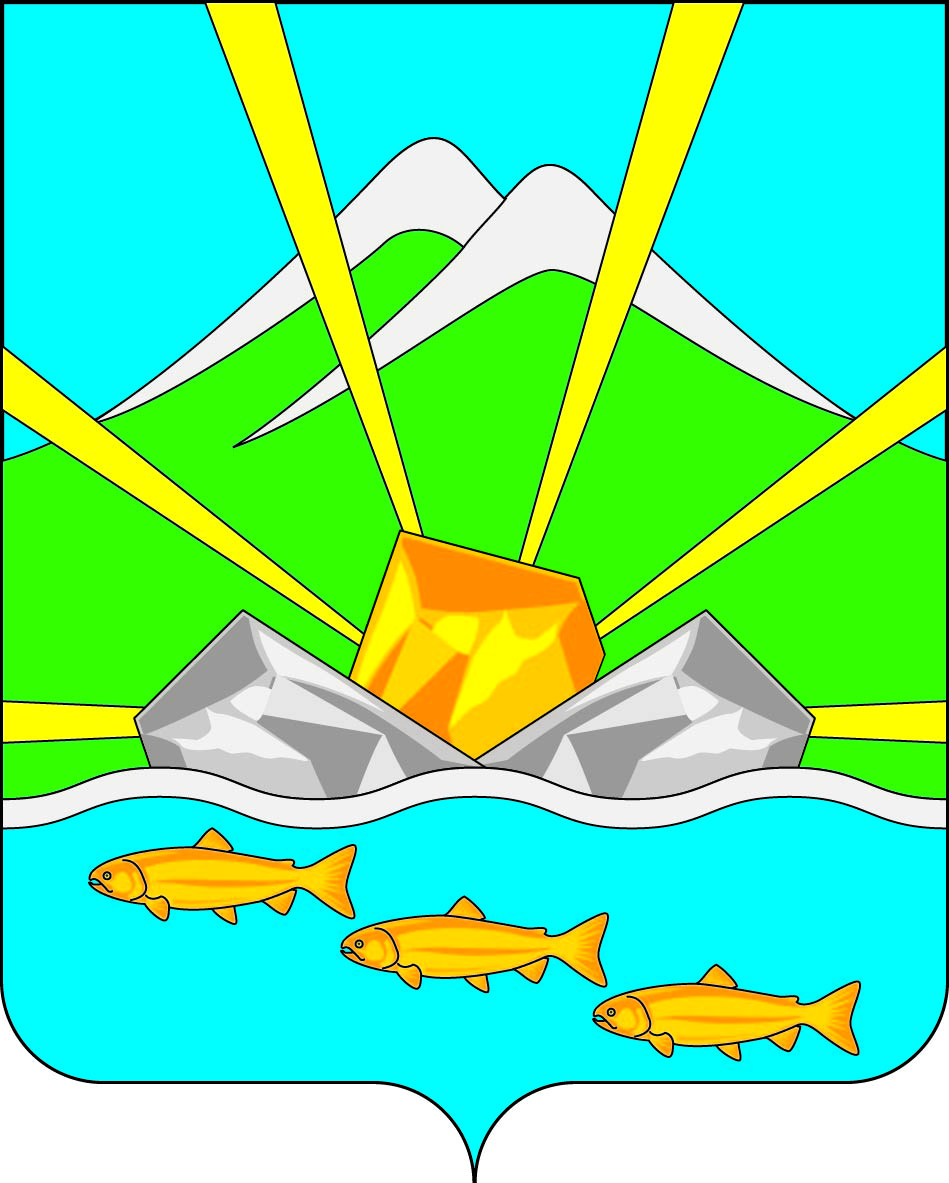 российская федерацияМагаданская областьАдминистрациЯ ОМСУКЧАНСКОГО ГОРОДСКОГО ОКРУГАУПРАВЛЕНИЕ ЖИЛИЩНО-КОММУНАЛЬНОГО ХОЗЯЙСТВА И ГРАДОСТРОИТЕЛЬСТВА686410 п. Омсукчан Магаданской обл., ул. Ленина, 13; ИНН 4902001987     КПП 490201001   БИК 044442001        Тел.: 91-410, тел./факс: 91-326, e-mail: gkh-oms@rambler.ru РАСПОРЯЖЕНИЕоргана муниципального контроляо проведении _____________________________________ проверки(внеплановой, документарной/выездной)гражданинаот "___" ____________ _____ г. ______1. Провести проверку в отношении___________________________________________________________________(фамилия, имя, отчество (при наличии) гражданина)2. Место жительства (регистрации) проверяемого гражданина______________________________________________________________________3. Назначить лицом(ми), уполномоченным(ми) на проведение проверки:______________________________________________________________________(фамилия, имя, отчество (последнее - при наличии),должность должностного лица (должностных лиц),уполномоченного(ых) на проведение проверки)4.  Привлечь  к  проведению  проверки в качестве экспертов, представителейэкспертных организаций следующих лиц:______________________________________________________________________(фамилия, имя, отчество (последнее - при наличии), должностипривлекаемых к проведению проверки экспертов и (или) наименованиеэкспертной организации с указанием реквизитов свидетельства обаккредитации и наименования органа по аккредитации,выдавшего свидетельство об аккредитации)5. Установить, что:    настоящая проверка проводится с целью:    При  установлении  целей  проводимой  проверки  указывается  следующаяинформация:    а)  поступление в органы муниципального контроля обращений и заявленийграждан,  индивидуальных  предпринимателей, юридических лиц, информации отгосударственных  органов, органов государственной власти, органов местногосамоуправления,   из   средств  массовой  информации  о  фактах  нарушениягражданами обязательных требований;    б)  истечение срока исполнения гражданином ранее выданного предписанияоб устранении выявленного нарушения обязательных требований.Задачами настоящей проверки являются:_____________________________________________________________________6. Предметом настоящей проверки является (отметить нужное):    соблюдение  обязательных  требований,  или  требований,  установленныхмуниципальными правовыми актами;    выполнение предписаний органа муниципального контроля.7. Срок проведения проверки:К проведению проверки приступить с:"___" __________ 20__ г.Проверку окончить не позднее:"___" __________ 20__ г.8. Правовые основания проведения проверки______________________________________________________________________(ссылка на положение нормативного правового акта, в соответствии с которымосуществляется проверка; ссылка на положения (нормативных) правовых актов,устанавливающих требования, которые являются предметом проверки)9.  В  процессе  проверки  провести  следующие  мероприятия  по  контролю,необходимые для достижения целей и задач проведения проверки:______________________________________________________________________10.  Перечень административных регламентов по осуществлению муниципальногоконтроля (при их наличии):_____________________________________________________________________(с указанием наименований, номеров и дат их принятия)11.  Перечень документов, представление которых гражданином необходимо длядостижения целей и задач проведения проверки:______________________________________________________________________Должность,  фамилия, инициалы руководителя органа муниципального контроля,издавшего распоряжение о проведении проверки                                           _______________________________                                            (подпись, заверенная печатью)______________________________________________________________________(фамилия, имя, отчество (последнее - при наличии) и должностьдолжностного лица, непосредственно подготовившего проект распоряжения,контактный телефон, электронный адрес (при наличии))_____________________российская федерацияМагаданская областьАдминистрациЯ ОМСУКЧАНСКОГО ГОРОДСКОГО ОКРУГАУПРАВЛЕНИЕ ЖИЛИЩНО-КОММУНАЛЬНОГО ХОЗЯЙСТВА И ГРАДОСТРОИТЕЛЬСТВА686410 п. Омсукчан Магаданской обл., ул. Ленина, 13; ИНН 4902001987     КПП 490201001   БИК 044442001        Тел.: 91-410, тел./факс: 91-326, e-mail: gkh-oms@rambler.ru __________________________                                      "___" _____________ 20__ г.(место составления акта)                                           (дата составления акта)__________________________(время составления акта)АКТоб отказе в доступе должностному лицу в жилое помещениепроверяемого гражданинаПри проведении проверки:______________________________________________________________________(указывается фамилия, имя, отчество (при наличии) проверяемого лица,адрес места жительства)Уведомленного   о   проведении   проверки,  должностным (и)  лицом(лицами),уполномоченным осуществлять муниципальный контроль:______________________________________________________________________(Ф.И.О. должностных лиц, проводящих проверку, занимаемые ими должности)уполномоченным(ими)   на   право  проведения  проверки  в  соответствии  сраспоряжением  от  "____" _____________ 20__ г. № ______ было  отказано  вдоступе  в  жилое  помещение  проверяемого  гражданина,  расположенного поадресу:______________________________________________________________________(указывается дополнительная информация)Подписи должностных лиц, проводивших проверку:_______________________                              _____________________  (Ф.И.О., должность)                                                        (подпись)(фамилия, имя, отчество (последнее - при наличии), гражданина, его уполномоченного представителя)                                               "___" _____________ 20__ г.                                                           (подпись)Пометка об отказе ознакомления с актом проверки:                                                  ________________________(подпись уполномоченного   должностного лица (лиц), проводившего проверку)российская федерацияМагаданская областьАдминистрациЯ ОМСУКЧАНСКОГО ГОРОДСКОГО ОКРУГАУПРАВЛЕНИЕ ЖИЛИЩНО-КОММУНАЛЬНОГО ХОЗЯЙСТВА И ГРАДОСТРОИТЕЛЬСТВА686410 п. Омсукчан Магаданской обл., ул. Ленина, 13; ИНН 4902001987     КПП 490201001   БИК 044442001        Тел.: 91-410, тел./факс: 91-326, e-mail: gkh-oms@rambler.ru ЗАПРОСо представлении документов (информации)В связи с:_____________________________________________________________(указывается основание направления запроса: поступление обращения,истечение срока для исполнения ранее выданного предписания, выявлениематериалов, свидетельствующих о признаках нарушения обязательныхтребований в области жилищных отношений)На  основании п. 1 ч. 5 статьи 20 Жилищного кодекса Российской Федерации ив соответствии с распоряжением (указать наименование органа муниципальногоконтроля) от "___" _____________ 20___ г. № ________ о проведении проверки_______________________________________________________________________(Ф.И.О. проверяемого лица)надлежит представить:1.2.3.______________________________________________________________________(перечисляются запрашиваемые документы, информация)Срок представления не позднее: _________________________ 20 ___ г.Отказ  проверяемого  лица  от  представления  запрашиваемых при проведении проверки  документов  и  информации или непредставление их в установленный срок  влечет  за  собой ответственность в соответствии с законодательством Российской Федерации.Приложение: копия распоряжения о проведении проверки.Подпись должностного лица, направившего запрос:_______________________                              _____________________  (Ф.И.О., должность)                                                                          (подпись)Настоящий запрос получил(а)  _________________________ 20 ___ г.____________________________________________________________________(Ф.И.О. проверяемого лица, его уполномоченного представителя(с обязательным указанием номера и даты доверенности))_________________________российская федерацияМагаданская областьАдминистрациЯ ОМСУКЧАНСКОГО ГОРОДСКОГО ОКРУГАУПРАВЛЕНИЕ ЖИЛИЩНО-КОММУНАЛЬНОГО ХОЗЯЙСТВА И ГРАДОСТРОИТЕЛЬСТВА686410 п. Омсукчан Магаданской обл., ул. Ленина, 13; ИНН 4902001987     КПП 490201001   БИК 044442001        Тел.: 91-410, тел./факс: 91-326, e-mail: gkh-oms@rambler.ru (место составления акта)                                                                                                (дата составления акта)__________________________(время составления акта)АКТ ПРОВЕРКИорганом муниципального жилищного контроля гражданинаПо адресу: _______________________________________________________________(место проведения проверки)На основании: ____________________________________________________________(вид документа с указанием реквизитов (номер, дата))была проведена _____________________________________ проверка в отношении:(внеплановая, документарная/выездная)______________________________________________________________________(фамилия, имя, отчество (при наличии) проверяемого гражданина)Продолжительность проверки: ______________________________________________Акт составлен: ___________________________________________________________(наименование органа муниципального контроля)С копией распоряжения о проведении проверки ознакомлен(ы):(заполняется при проведении выездной проверки)______________________________________________________________________(фамилии, имя, отчество (при наличии) гражданина, подпись, дата, время)Лицо(а), проводившее проверку:_______________________________________________________________________(фамилия, имя, отчество (последнее - при наличии), должность должностноголица (должностных лиц), проводившего(их) проверку; в случае привлечения кучастию в проверке экспертов, экспертных организаций указываются фамилии,имена, отчества (последнее - при наличии), должности экспертов и/илинаименования экспертных организаций с указанием реквизитовсвидетельства об аккредитации и наименование органа поаккредитации, выдавшего свидетельство)При проведении проверки присутствовали:_______________________________________________________________________(фамилия, имя, отчество (последнее - при наличии) гражданина, егоуполномоченного представителя, присутствовавших при проведении проверки)В ходе проведения проверки:выявлены  нарушения  обязательных требований или требований, установленныхмуниципальными  правовыми  актами  (с  указанием  положений  (нормативных)правовых актов):_______________________________________________________________________(с указанием характера нарушений; лиц, допустивших нарушения)выявлены  факты невыполнения предписаний органов государственного контроля(надзора),   органов   муниципального  контроля  (с  указанием  реквизитоввыданных предписаний):нарушений не выявлено:Прилагаемые к акту документы _____________________________________________Подписи должностных лиц, проводивших проверку: ___________________________С   актом   проверки  ознакомлен(а),  копию  акта  со  всеми  приложениямиполучил(а):_______________________________________________________________________(фамилия, имя, отчество (последнее - при наличии), гражданина,его уполномоченного представителя)                      "____" ______________ 20___ г.                             ________________                                (подпись)Пометка об отказе ознакомления с актом проверки: _________________________(подпись уполномоченногодолжностного лица (лиц),проводившего проверку)__________________российская федерацияМагаданская областьАдминистрациЯ ОМСУКЧАНСКОГО ГОРОДСКОГО ОКРУГАУПРАВЛЕНИЕ ЖИЛИЩНО-КОММУНАЛЬНОГО ХОЗЯЙСТВА И ГРАДОСТРОИТЕЛЬСТВА686410 п. Омсукчан Магаданской обл., ул. Ленина, 13; ИНН 4902001987     КПП 490201001   БИК 044442001        Тел.: 91-410, тел./факс: 91-326, e-mail: gkhovs@rambler.ru (место составления акта)                                                                                      (дата составления акта)ПРЕДПИСАНИЕ№ _________о прекращении нарушений обязательных требований, обустранении выявленных нарушений, о проведении мероприятийпо обеспечению соблюдения обязательных требований(нужное подчеркнуть)_______________________________________________________________________основания выдачи предписанияПРЕДПИСЫВАЮ:_______________________________________________________________________(Ф.И.О. проверяемого лица, которому выдается предписание)_______________________________________________________________________содержание предписания со ссылками на нормативно-правовые актыСрок исполнения "___"___________________ г.Подпись должностного лица:_________________           ___________            _______________________   (должность)                                    (подпись)                        (расшифровка подписи)Настоящее предписание получил(а) ____________ 20 ______ г._______________________________________________________________________(Ф.И.О. проверяемого лица, его уполномоченного представителя  (с обязательным указанием номера и даты доверенности))--------------------------------<*> Лицо, которому выдано предписание, обязано отправить информацию о выполнении пунктов настоящего предписания в адрес органа муниципального жилищного контроля в срок (сроки), установленный в предписании._________________________Об утверждении административного регламента по осуществлению муниципального жилищного контроля в Омсукчанском городском округеПриложение № 1к административному регламенту осуществления муниципального жилищного контроля на территории муниципального образования «Омсукчанский городской округ»Приложение № 2к административному регламенту осуществления муниципального жилищного контроля на территории муниципального образования «Омсукчанский городской округ»Приложение № 3к административному регламенту осуществления муниципального жилищного контроля на территории муниципального образования «Омсукчанский городской округ»Приложение № 4к административному регламенту осуществления муниципального жилищного контроля на территории муниципального образования «Омсукчанский городской округ»Приложение № 5к административному регламенту осуществления муниципального жилищного контроля на территории муниципального образования «Омсукчанский городской округ»Приложение № 6к административному регламенту осуществления муниципального жилищного контроля на территории муниципального образования «Омсукчанский городской округ»